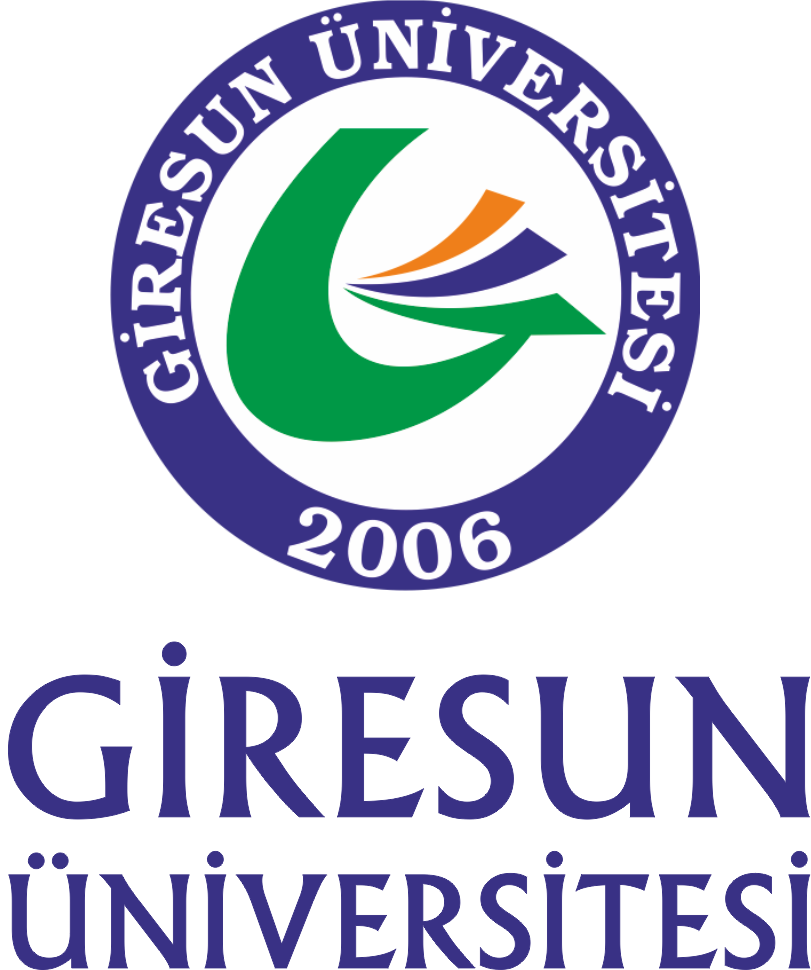 BİRİM-İDARE FAALİYET RAPORU T.C.GİRESUN ÜNİVERSİTESİ REKTÖRLÜĞÜ2022 YILIyabancı diller yüksekokulu FAALİYET RAPORU Birim Faaliyet Raporunun Hazırlanma Sürecine İlişkin Açıklamalar5018 Sayılı Kanun’un 41. Maddesine göre üst yöneticilerin ve bütçeyle ödenek tahsis edilen harcama yetkililerinin hesap verme sorumluluğu çerçevesinde, her yıl faaliyet raporu hazırlamaları  ve bu raporu web sayfaları aracılığı ile kamuoyuyla paylaşmaları gerekmektedir. Ayrıca, harcama yetkilileri tarafından hazırlanan birim faaliyet raporlarını esas alarak, üst yönetici tarafından Üniversitenin faaliyet sonuçlarını gösteren idare faaliyet raporunu düzenleyip kamuoyuna açıklaması gerekmektedir. Cumhurbaşkanlığı Strateji ve Bütçe Başkanlığı tarafından 22.04.2021 tarihinde yayınlanan “Kamu İdarelerince Hazırlanacak Stratejik Planlar ve Performans Programları İle Faaliyet Raporlarına İlişkin Usul ve Esaslar Hakkında Yönetmelik”inde Birim ve İdare Faaliyet Raporlarının ana ve alt başlıkları ile kapsamı tarif edilmiştir. Üniversitemiz birim ve idari faaliyet raporlarının yönetmeliğe uygun olarak hazırlanabilmesi için bu rehber (Giresun Üniversitesi Birim İdare Faaliyet Raporu Hazırlama Rehberi) hazırlanmıştır. 2022 Yılı Birim ve İdare Faaliyet Raporunun hazırlanması noktasında dikkat edilmesi gereken konular aşağıda sıralanmıştır:Faaliyet raporları, ilgili tarafların ve kamuoyunun bilgi sahibi olmasını sağlamak üzere açık, anlaşılır ve sade bir dil kullanılarak hazırlanmalıdır.Rehberde ilgili birimler tarafından doldurulacak tablolara yer verilmiştir. Birimler içeriğe uygun olarak hazırlayacakları raporlarında, sorumlu oldukları tablolara yer vermelidir. Tabloların altlarında, o tabloyu anlamlı hale getirecek bilgilerin yer alacağı açıklamalara yer verilmelidir. Yalnız tabloyu değil, tabloyu yorumlayacak bilgilerin de yer alması sağlanmalıdır.  (Bakınız; GRÜ 2021 Yılı İdare Faaliyet Raporu)Birimler tüm tabloları, alt birimlerinden veri desteği alarak ve 2022 yılı baz alınarak doldurmaları beklenmektedir. Birimler tarafından, kendisini ilgilendirmeyen tabloların silinmesi ve birim faaliyet raporunda yer alacak olan tüm tabloların yeniden numaralandırılması gerekmektedir.Rehberde örneği bulunan “fiziki alanlar tablosunun” gerçek değerleri yansıtabilmesi için, harcama birimlerinin Yapı İşleri ve Teknik Daire Başkanlığından eldeki mevcut değerlerini (MEK-SİS’ten) teyit ettirmeleri gerekmektedir. Harcama Birimlerinin word dosyasının sonuna Harcama Yetkilisi tarafından "İç Kontrol Güvence Beyanı"nı ıslak imza ile imzalayarak birim faaliyet raporuna eklemeleri, ıslak imzalı beyanın .pdf formatında resmi yazıya ekleyerek Rektörlüğümüze göndermeleri gerekmektedir.Birim Faaliyet Raporlarının en geç 24.01.2023 tarihine kadar Rektörlük Strateji Geliştirme Daire Başkanlığı’nda bulunacak şekilde gönderilmesi gerekmektedir.Faaliyet raporlarının hazırlanması sırasında oluşabilecek tereddütler ile ilgili olarak Strateji Geliştirme Daire Başkanlığı Stratejik Yönetim ve Planlama Müdürlüğü’nden 310 10 41 veya 11 45 numaradan bilgi alınabilecektir. Giresun Üniversitesi Rektörlüğü      Strateji Geliştirme Daire Başkanlığı  İÇİNDEKİLERTABLOLAR 		BİRİM / ÜST YÖNETİCİ SUNUŞUGiresun Üniversitesi Yabancı Diller Yüksekokulu’nun 2022 yılına ait 5018 Sayılı Kanun’u mali Yönetim Sistemi ve İç Kontrol Kanun’u ile hesap verme sorumluluğu çerçevesinde hazırlanan faaliyet raporu bilginize sunulur.Bu rapor, 5018 Sayılı Kanun’un Mali Yönetim ve Kontrol Kanunun 41 inci maddesi uyarınca 2022 yılında Yüksekokulumuzda yapılan çalışmaları ve planlanan hedefleri içermektedir.Bilgilerinize arz ederim.                                                                                                       Doç. Dr. Vedi AŞKAROĞLU									Yüksekokul MüdürüI- GENEL BİLGİLERMisyon ve Vizyon MisyonKendisine Yabancı Diller Bölümü/Yabancı Diller Anabilim Dalı arasındaki koordinasyonu sağlayarak ve bu bölümde sürdürülen çalışmaları denetleyerek, öğrenim dili tamamen ve kısmen İngilizce olan bölüm/programlara gelmiş olan öğrencilerin bölümlerinde verilen dersleri bu dilde takip edebilmeleri, kendi akademik alanlarında çeşitli kaynaklara ulaşıp bunları verimli bir biçimde kullanabilmeleri, bilgi alış verişi yapabilmeleri ve bu dili gelecekteki iş yaşamlarında etkin bir biçimde kullanabilmeleri için gerekli olan okuma, dinleme, konuşma ve yazma gibi bilgi ve becerileri kazandırıp geliştirmelerine katkıda bulunmak, mümkün olduğu kadar öğrencilerin bunları başka yabancı dillerde de yapabilmelerini sağlamak, bu amaçları gerçekleştirirken öğrencilerin bilgili, kültürlü, ahlaki değerleri olan, yapıcı, yaratıcı, özgün, yeniliklere açık biçimde yetişmelerini sağlayacak yüksek standartlarda eğitim ve öğretim vermek, kurum/kuruluşlara ve kamuya başta İngilizce olmak üzere çeşitli düzeylerde yabancı dil dersleri vererek sunduğu hizmeti toplumun çeşitli katmanlarına ulaştırıp, toplumda yabancı dil eğitim/öğreniminin kalitesine katkıda bulunmaktır.VizyonFiziki ve teknik alt yapısı ile yabancı dil öğretiminde en güncel yaklaşımların, en etkili yöntemlerin, tekniklerin ve ekipmânların kullanıldığı; öğretim elemanlarının mesleki gelişimlerine ve öğrencilerin sosyal gelişimlerine olanak sağlayan bir eğitim ortamı yaratmak, Üniversitemizin genel vizyonuna ve çağdaş uluslararası niteliklere uygun biçimde öğrencilerin gerek devam edecekleri bölümlerde, gerek yaşamın farklı alanlarında kullanacakları yabancı dil bilgisini daha kolay ve kalıcı şekilde öğrenmeleri için interaktif öğretme metotları geliştirmek, Avrupa Konseyinin “Yabancı Diller Öğrenimi-Öğretimi Ortak Ölçütleri” çerçevesinde, yabancı dil(ler) öğretimi vererek öğrencilerin hem bilimsel çalışma alanlarında hem de iş hayatlarında ihtiyaç duyacakları dil becerilerini kazandırmak, öğrencilerin yabancı dil öğrenim süreçlerinde kendine güvenen, sorumlu ve bağımsız öğrenen bireyler olmalarını sağlamak, Böylelikle Yüksekokulumuzun öğrenciler tarafından öncelikli tercih edilen bir birim olmasını sağlayarak ülkenin eğitim düzeyi yüksek Yabancı Diller Yüksekokullarından birisi olmaktır.Yetki, Görev ve Sorumluluklar Yüksekokulumuzun Müdürü Doç.Dr. Vedi AŞKAROĞLU, Yüksekokul Yönetim Kurulumuz, Prof. Dr. Ahmet GÜNGÖR (Fen Edebiyat Fakültesi Öğretim Üyesi) Dr. Öğr.Üyesi Rahman ÇAKIR (Eğitim Fakültesi Öğretim Üyesi), Dr.Öğr.Üyesi Murat KARAKOÇ  (Fen Edebiyat   Fakültesi Öğretim Üyesi), Öğr.Gör.Yasin BİÇER (Yabancı Diller Yüksekokulu Müdür Yardımcısı), Öğr.Gör. Koray ŞAHİN (Yabancı Diller Yüksekokulu Müdür Yardımcısı ) Raportör Aytül Okşan YAYLI (Yüksekokul Sekreteri)Öğrencilerin sınıf, akademik ve idari personelin çalışma ortamlarının oluşturulması,  akademik takvimin, haftalık ders programlarının hazırlanması; istihdam edilecek akademik personelin ilan aşamasından atanmalarına kadar yapılması gereken çeşitli işlemler; açılması planlanan bölümler ile bu bölümlere alınacak öğrenci kontenjan önerileri; Akademik, İdari personel ve öğrenciler ile ilgili işlemler.Yönetmelik ve Yönergeler(Üniversitemiz tarafından yayımlanan ve tüm birimlerimizin iş ve işlemlerinde uyguladıkları yönetmelik ve yönergelere aşağıdaki tabloda yer verilecektir.)Tablo 1. Yönetmelik ve Yönergeler TablosuBu tablo Hukuk Müşavirliği ve Genel Sekreterlik işbirliği ile doldurulacaktır. Yürürlük tarih ve sayısı bilinmeyen mevzuata bu listede yer verilmeyecektir.İdareye İlişkin Bilgiler1- Fiziksel Yapı 	1.1- Taşınmazların Genel DağılımıTablo 2: Toplam Alan/Mülkiyet DurumuBu tablo Yapı İşleri ve Teknik Daire Başkanlığı tarafından doldurulacaktır.1.2- Kapalı Alanların Kullanım Amacına Göre DağılımıTablo 3: Kapalı Alanların Kullanım Amacına Göre DağılımıBu tablo Yapı İşleri ve Teknik Daire Başkanlığı tarafından doldurulacaktır.1.3- Eğitim Alanları Tablo 4: Eğitim Alanı SayılarıBu tablo Tüm Eğitim Birimleri ve Yapı İşleri ve Teknik Daire Başkanlığı tarafından doldurulacaktır.	Tablo 5: Eğitim Alanlarının DağılımıBu tablo Tüm Eğitim Birimleri ve Yapı İşleri ve Teknik Daire Başkanlığı tarafından doldurulacaktır.1.4- Sosyal Alanlar1.4.1. Yemekhane, Kantin ve KafeteryaTablo 6: Yemekhane ve MutfaklarBu tablo Tüm Eğitim Birimleri ve Sağlık, Kültür ve Spor Daire Başkanlığı tarafından doldurulacaktır. Tablo 7: Kantin/Kafeterya Bu tablo Tüm Eğitim Birimleri ve Sağlık, Kültür ve Spor Daire Başkanlığı tarafından doldurulacaktır.    Tablo 8: Lojman, Ofis ve Diğer Sosyal Alanlar Bu tablo İdari ve Mali İşler Daire Başkanlığı ve Sağlık, Kültür ve Spor Daire Başkanlığı tarafından doldurulacaktır. Tablo 9: Toplantı/Konferans Salonları ve Faaliyet SayısıBu tablo Tüm Eğitim Birimleri, Genel Sekreterlik ve Sağlık, Kültür ve Spor Daire Başkanlığı tarafından doldurulacaktır. Tablo 10: Spor Alanları Bu tablo Tüm Eğitim Birimleri, SKSD ve Yapı İşleri Teknik Daire Başkanlığı tarafından doldurulacaktır. Tablo 11: Hizmet Alanları Bu tablo Tüm Birimler tarafından doldurulacaktır. Yapı İşleri ve Teknik Daire Başkanlığı tarafından ise tüm üniversite bilgilerine yer verilecektir. 1.5- Taşıtlar     Tablo 12: TaşıtlarBu tablo İdari ve Mali İşler Daire Başkanlığı tarafından doldurulacaktır.	1.6- Taşınır Malzeme Listesi Aşağıdaki tablolar tüm birimler tarafından, KBS Taşınır İşlem Sisteminden “Yönetim Raporları” altında bulunan “Ürün Miktar Raporu” indirilerek doldurulacaktır. Tablo 13: Tesis, Makina ve Cihazlar Grubu TablosuTablo 14: Taşıtlar Grubu TablosuTablo 15: Demirbaşlar Grubu Tablosu2- Teşkilat Yapısı (Birim Teşkilat şeması oluşturulacak ve örgütsel yapı hakkında bilgi verilecektir. Tüm birimlerin örgüt yapılarına ilişkin şemalara yer vermeleri gerekmektedir).-------------------------------------------------------------------------------------------------------------------------------------------------------------------------------------------------------------------------------------------------------------------------    3- Teknoloji ve Bilişim Altyapısı  3.1- Bilişim Kaynakları(Bu bölümde biriminiz bilişim kaynaklarına (yazılım ve bilgisayarlarına) ilişkin veriler aşağıda yer alan tabloda sunulması gerekmektedir).Tablo 16: BilgisayarlarBu tablo, Tüm Birimler tarafından doldurulacaktır. BİGB üniversite genelini esas alarak dolduracaktır.Tablo 17: Üniversitemiz Tarafından Kullanılan Yazılım Programları     Bu tablo Bilgi İşlem Daire Başkanlığı tarafından doldurulacaktır.3.2. Kütüphane Kaynakları      Tablo 18: Kütüphane Kaynaklarının DağılımıBu tablo Tüm Eğitim Birimleri ve Kütüphane ve Dokümantasyon Daire Başkanlığı tarafından doldurulacaktır.Tablo 19: Kütüphane Kaynakları Kullanım VerileriBu tablo Kütüphane ve Dokümantasyon Daire Başkanlığı tarafından doldurulacaktır.4- İnsan Kaynakları (Biriminin faaliyet dönemi sonunda mevcut insan kaynakları, istihdam şekli, hizmet sınıfları, kadro unvanları, bilgilerine yer verilir ve tablo ayrı ayrı değerlendirilir).Tablo 20: Toplam Personel DağılımıBu tablo, Personel Daire Başkanlığı tarafından Üniversite geneli esas alınarak doldurulacaktır. Tüm birimler tarafından kendi birimi esas alınarak doldurulacaktır.Tablo 21: Yönetici Personel Dağılımı TablosuBu tablo, PDB tarafından üniversite geneli, tüm birimler tarafından kendi birimleri esas alınarak doldurulacaktır.4.1- Akademik Personel Tablo 22: Akademik Personelin DağılımıBu tablo Tüm Eğitim Birimleri ve Personel Daire Başkanlığı tarafından  tüm üniversite verileri son üç yıl baz alınarak doldurulacaktır.Tablo 23: Akademik ve İdari Personelin Birim Dağılımı Bu tablo Personel Daire Başkanlığı tarafından üniversitedeki tüm birimler listesine göre doldurulacaktır.4.1.1- Uluslararası Akademik PersonelTablo 24: Uluslararası Akademik Personelin Birim Dağılımı	Bu tablo Personel Daire Başkanlığı tarafından üniversite bazlı doldurulacaktır.4.1.2- Akademik Personelin Görevlendirmeleri	4.1.2.1-  Akademik Personelin Yurtdışı ve Yurtiçi GörevlendirmeleriTablo 25: Akademik Personelin Yurtdışı ve Yurtiçi  Görevlendirmeleri (2547/39’e Göre)Bu tablo Personel Daire Başkanlığı tarafından üniversite bazlı doldurulacaktır.	4.1.2.2- Akademik Personelin Yurtiçi GörevlendirmeleriTablo 26: Diğer Kurumlarda Geçici Görevlendirilen Akademik Personel (2547/38’e göre)Bu tablo Personel Daire Başkanlığı tarafından üniversite bazlı doldurulacaktır.4.1.3 – Sözleşmeli Yabancı Uyruklu Akademik Personel  	Tablo 27: Sözleşmeli Yabancı Uyruklu Akademik Personel Dağılımı            Bu tablo Personel Daire Başkanlığı tarafından üniversite bazlı doldurulacaktır.4.1.4- Akademik Personelin Yaş İtibariyle Dağılımı         	Tablo 28: Akademik Personelin Yaş İtibariyle DağılımıKadro           Bu tablo Personel Daire Başkanlığı tarafından üniversite bazlı doldurulacaktır.4.1.5- Akademik Personelin Hizmet Sürelerine Göre Dağılımı           Tablo 29: Akademik Personelin Hizmet Sürelerine Göre Dağılımı        Bu tablo Personel Daire Başkanlığı tarafından üniversite bazlı doldurulacaktır.Tablo 30: İdari Personelin Hizmet Sınıflarına ve Görev Yerlerine Göre DağılımıBu tablo Tüm Birimler tarafından kendi birimleri ve Personel Daire Başkanlığı tarafından ise tüm üniversite birimleri baz alınarak doldurulacaktır.	4.2.1- İdari Personelin Eğitim DurumuTablo 31: İdari Personelin Eğitim DurumuBu tablo Personel Daire Başkanlığı tarafından üniversite bazlı doldurulacaktır.4.2.2 İdari Personelin Hizmet SüreleriTablo 32: İdari Personelin Hizmet Sürelerine Göre DağılımıBu tablo Personel Daire Başkanlığı tarafından üniversite bazlı doldurulacaktır.4.2.3- Engelli İdari PersonelTablo 33: Engelli Personelin Engel Oranı- Engel Grubu- Eğitim DurumuBu tablo Personel Daire Başkanlığı tarafından üniversite bazlı doldurulacaktır.4.3- İşçilerTablo 34: Kadrolu/Sözleşmeli/Geçici/Sürekli İşçi PersonellerBu tablo Personel Daire Başkanlığı tarafından üniversite bazlı doldurulacaktır.5- Sunulan Hizmetler	5.1- Eğitim Hizmetleri Tablo 35: Akademik Birim Bilgileri   Bu tablo Öğrenci İşleri Daire Başkanlığı tarafından üniversite bazlı doldurulacaktır.Tablo 36: Tıpta Uzmanlık Eğitimi Yapanların DağılımıBu tablo Personel Daire Başkanlığı tarafından üniversite bazlı doldurulacaktır.5.1.1- Öğrenci SayısıTablo 37: Öğrenci Sayıları (Okul Bazlı)Bu tablo tüm eğitim birimleri tarafından doldurulacaktır. Ayrıca; Öğrenci İşleri Daire Başkanlığı tarafından tüm üniversite öğrenci sayıları baz alınarak doldurulacaktır.Yabancı Diller Yüksekokulumuzda kayıtlı öğrencimiz bulunmamaktadır.Tablo 38: Yüksek Lisans ve Doktora Programlarından Mezun Olan Öğrencilerin Dağılımı  Bu tablo Enstitüler tarafından doldurulacaktır. Ayrıca; bu tablo Öğrenci İşleri Daire Başkanlığı tarafından tüm üniversite bazlı doldurulacaktır.Tablo 39: Lisansüstü Öğrenime Kabul DurumlarıBu tablo Enstitüler tarafından doldurulacaktır. Ayrıca; bu tablo Öğrenci İşleri Daire Başkanlığı tarafından tüm üniversite bazlı doldurulacaktır.	5.1.2- Öğrenci Kontenjanları ve Doluluk OranıTablo 40: Öğrenci Kontenjanları ve Doluluk Oranı (Ek kontenjanlar dahil)Öğrenci İşleri Daire Başkanlığı tarafından tüm üniversite baz alınarak doldurulacaktır.5.1.3-Yatay Geçişle Üniversitemize Gelen Öğrencilerin SayılarıTablo 41: Yatay ve Dikey Geçiş ile Üniversitemize Gelen Öğrenci SayısıTüm Akademik birimler tarafından birim bazlı, Öğrenci İşleri Daire Başkanlığı tarafından tüm üniversite bazlı  doldurulacaktır. Yüksekokulumuzda kayıtlı öğrencimiz bulunmamaktadır.5.1.4- Uluslararası Öğrencilerin SayısıTablo 42: Uluslararası Öğrenci SayısıÖğrenci İşleri Daire Başkanlığı tarafından tüm üniversite baz alınarak doldurulacaktır5.1.5- Öğrencilere İlişkin VerilerTablo 43: Birim Bazlı Öğretim Elemanı/Öğrenci/Mezun Sayılarına İlişkin VerilerÖğrenci İşleri Daire Başkanlığı tarafından tüm üniversite baz alınarak doldurulacaktır5.1.6- Öğrenci TopluluklarıTablo 44: Öğrenci Toplulukları ve Etkinlik SayılarıSağlık, Kültür ve Spor Daire Başkanlığı tarafından tüm üniversite baz alınarak doldurulacaktır. Etkinlik sayısı mutlaka doldurulmalıdır çünkü etkinlik sayısı diğer veriler ile birlikte değerlendirme yapılmaktadır.5.2 Sağlık Hizmetleri5.2.1 – Giresun Üniversitesi Hastaneleri İstatistik BilgileriTablo 45: Giresun Üniversitesi Hastaneleri İstatistik BilgileriBu tablo Tıp Fakültesi Dekanlığı aracılığı ile Hastane Başhekimlikleri tarafından doldurulacaktır.5.3- İdari Hizmetler5.3.1.	Adli ve İdari Yargı HizmetleriTablo 46: Açılan ve Yürütülen DavalarHukuk Müşavirliği tarafından tüm üniversite baz alınarak doldurulacaktır.Tablo 47: Sonuçlanan DavalarHukuk Müşavirliği tarafından tüm üniversite baz alınarak doldurulacaktır.              Tablo 48: İcra TakipleriHukuk Müşavirliği tarafından tüm üniversite baz alınarak doldurulacaktır.      5.3.2. Yürütülen SoruşturmalarTablo 49: Yürütülen SoruşturmalarHukuk Müşavirliği, Genel sekreterlik ve Akademik Birimler tarafından doldurulacaktır.5.4- Diğer HizmetlerBirim tarafından 2022 yılında görev alanına giren faaliyetler dışında yapmış olduğu çalışmalar ve yukarda tanımlanamayan faaliyetler bu bölümde yer alacaktır.Tablo 50: Hizmet, Bilim-Sanat, Teşvik ve Başarı Ödülleri Alan Kişi SayısıTüm birimler tarafından doldurulacaktır.Tablo 51: Yürürlükte Olan Kamu, Özel ve STK Kurum ve Kuruluşlar ile Yapılan İş birliği Protokolleri Genel Sekreterlik/Özel Kalem iş birliği ile üniversite baz alınarak doldurulacaktır. Halen yürürlükte olan tüm protokol, Anlaşma veya sözleşmeler kaydedilecektir.Tablo 52: 2022 Yılında Yapılan Toplumsal Sorumluluk Projeleri ve Faaliyetleri (Alt Birimler Dahil)Tüm birimler tarafından doldurulacaktır.Tablo 53: 2022 Yılı Sertifika ve Hizmet içi Eğitim ProgramlarıBu tablo tüm birimler VE PDB tarafından doldurulacaktır.Tablo 54: Eğiticilerin Eğitimi ProgramıTüm Akademik birimler (A.A.D ve Kalite Koordinatörlüğü, TTO, Proje Destek ve Yönetim Koord., İş Sağlığı ve Güvenliği Koord., GUSEM, SGDB,  )  tarafından doldurulacaktır.6. Yönetim ve İç Kontrol Sistemi(Birimin atama, satın alma, ihale gibi karar alma süreçleri, yetki ve sorumluluk yapısı, mali yönetim, harcama öncesi kontrol sistemine ilişkin yer alan tespit ve değerlendirmeler yer alır.). Ön Mali Kontrol Faaliyetleri   Tablo 55: Ön Mali Kontrole İlişkin Sonuçlar  Strateji Geliştirme Daire Başkanlığı tarafından doldurulacaktır.6.2. İç Denetim Faaliyetleri  Tablo 56: Gerçekleştirilen Denetimlerin Dağılımı  İç Denetim Birimi tarafından doldurulacaktır.Tablo 57: Gerçekleştirilen İzlemelerin Dağılımıİç Denetim Birimi tarafından doldurulacaktır.6.3. Dış DenetimSayıştay veya YÖK tarafından 2022 yılı için gerçekleştirilen dış denetimler hakkında bilgiler yazılacaktır.D- Diğer Hususlar(Bu başlık altında, yukarıdaki başlıklarda yer almayan ancak birimin açıklanmasını gerekli gördüğü diğer konular özet olarak belirtilir.)Erasmus Programı  Tablo 58: Yıllar İtibari İle Akademik Yılı Erasmus İstatistiki Verileri Erasmus Koordinatörlüğü tarafından doldurulacaktır.Tablo 59: Erasmus Koordinatörlüğü Protokol Yapılan ÜniversitelerErasmus Koordinatörlüğü tarafından doldurulacaktır.Farabi Değişim ProgramıTablo 60: Farabi Değişim Programı Kapsamında Gelen ve Giden Öğrenci Bilgileri Farabi Koordinatörlüğü tarafından doldurulacaktır.Tablo 61: Farabi Değişim Programı Protokol Yapılan ÜniversitelerFarabi Koordinatörlüğü tarafından doldurulacaktır.Mevlana Değişim Programı  Tablo 62: Mevlana Değişim Programı Değişim Sayıları Mevlâna Kurum Koordinatörlüğü tarafından doldurulacaktır.Tablo 63: Mevlana Değişim Programı Protokol Yapılan ÜniversitelerMevlâna Kurum Koordinatörlüğü tarafından doldurulacaktır.Tablo 64: Yıllar İtibari İle Değişim Programları Bütçe Hareketleriİlgili birimler tarafından doldurulacaktır.YÖK Burs ProgramıTablo 65: YÖK Burs ProgramıGenel Sekreterlik tarafından doldurulacaktır.Diğer Faaliyet ve Proje Bilgileri 	Bu başlık altında, faaliyet raporunun ilişkin olduğu yıl içerisinde yürütülen faaliyet ve projeler ile bunların sonuçlarına ilişkin detaylı açıklamalara yer verilecektir.5.1. Diğer Faaliyet Bilgileri5.1.1. Ulusal ve Uluslararası Bilimsel ToplantılarTablo 66: Faaliyet Bilgileri TablosuAkademik ve İdari tüm birimler tarafından doldurulur.5.1.2. Beslenme Hizmeti   Tablo 67: Beslenme HizmetiBu tablo SKS daire başkanlığı tarafından doldurulacaktır.	5.1.3. Öğrencilere Sunulan Burs ve Danışmanlık HizmetleriTablo 68: Öğrencilere Verilen BurslarSağlık, Kültür ve Spor Daire Başkanlığı tarafından doldurulacaktır.Tablo 69: Psikolojik Danışma Hizmeti Alan Öğrenci SayılarıSağlık, Kültür ve Spor Daire Başkanlığı tarafından doldurulacaktır.5.1.4. Spor FaaliyetleriTablo 70: Sporcu BilgileriSağlık, Kültür ve Spor Daire Başkanlığı tarafından doldurulacaktır.5.1.5. Alt Birimlerden Talep Toplama FaaliyetleriTablo 71: Talep Toplama Faaliyet VerileriBilgi İşlem Daire Başkanlığı ve Yapı ve Teknik İşler Daire Başkanlığı tarafından doldurulacaktır.5.1.6. Yayınlarla ve Projelerle İlgili Faaliyetler Tablo 72: Yayınların İndekslere Göre DağılımıBu Tablo KDDB başkanlığı tarafından doldurulacaktır.  Tablo 73: Atıf OranlarıBu Tablo KDDB başkanlığı tarafından doldurulacaktır.     Tablo 74: Editörlük ve Hakemlik Yapan Öğretim Üyesi SayılarıTüm Akademik Birimler tarafından doldurulacaktır.Tablo 75: 2022 Yılı Yatırım Projeleri Uygulama DurumuBu tablo SGDB tarafından doldurulacaktırTablo 76: Bilimsel Araştırma Proje SayısıBu tablo SGDB, Proje Destek ve Yönetim Ofisi, BAP ve Döner Sermaye Müdürlüğü  tarafından doldurulacaktır.II- AMAÇ ve HEDEFLER 	Bu bölümde, birimin stratejik amaç ve hedeflerine, faaliyet yılı önceliklerine ve izlenen temel ilke ve politikalarına yer verilir.Temel Politika ve ÖnceliklerEsas alınacak politika belgeleri birimin faaliyet alanı ve içinde bulunduğu sektöre göre değişmektedir. Ancak örnek olması açısından aşağıdaki politika belgeleri sayılabilir.—Yükseköğretim Kurulu Başkanlığı Tarafından belirlenen politika ve öncelikler,—Kalkınma Planları ve Yılı Programı, —Orta Vadeli Program, —Orta Vadeli Mali Plan.İdarenin Stratejik Planında Yer Alan Amaç ve Hedefler     (Tüm Birimler 2020-2024 Stratejik Planında yer alan performans göstergelerine yönelik GÜYBİS’te Kurumsal Performans menüsünde yer alan Aralık 2022 performans göstergesi gerçekleşme verilerini aşağıdaki tabloda göstermeleri gerekmektedir.Tablo 77: Stratejik Plan Performans GöstergeleriBu tablo, Stratejik Plan kapsamında GÜYBİS’e girilen 2022 gerçekleşme verilerine göre tüm birimler tarafından doldurulacaktır.Bu başlık altında, yukarıdaki başlıklarda yer almayan ancak birimin açıklanmasını gerekli gördüğü diğer konular özet olarak belirtilir.III- FAALİYETLERE İLİŞKİN BİLGİ VE DEĞERLENDİRMELER 	Faaliyetlere ilişkin bilgi ve değerlendirmeler: Bu bölümde, mali bilgiler ile performans bilgilerine detaylı olarak yer verilir. Mali Bilgiler	— Kullanılan kaynaklara, 	— Bütçe hedef ve gerçekleşmeleri ile meydana gelen sapmaların nedenlerine, 	—Varlık ve yükümlülükler ile yardım yapılan birlik, kurum ve kuruluşların faaliyetlerine ilişkin bilgilere, 	— Temel mali tablolara ve bu tablolara ilişkin açıklamalara yer verilir. 	Ayrıca, yapılmışsa iç ve dış mali denetim sonuçları hakkındaki özet bilgiler de bu başlık altında yer alır.Diğer HususlarBütçe Uygulama SonuçlarıTablo 78: Ekonomik Sınıflandırmanın Birinci Düzeyinde Ödenek ve Harcamalar Bu tablo tüm harcama birimleri ve  SGDB tarafından doldurulacaktır.Tablo 79: 2022 Yılı Bütçesinin Ekonomik Sınıflandırmanın İkinci Düzeyine Göre GerçekleşmesiBu tablo tüm harcama birimleri ve  SGDB tarafından doldurulacaktır.Tablo 80: 2022 Yılı Program, Alt Program ve Faaliyet Düzeyinde Ödenek ve HarcamalarBu tablo SGDB tarafından doldurulacaktır.Tablo 81: Tüketime Yönelik Mal ve Malzeme Alımları Ekonomik Kodunun Dördüncü Düzey HarcamalarıBu tablo tüm harcama birimleri ve  SGDB tarafından doldurulacaktır.Tablo 82: 2022 Yılı Bütçe Gelir Tahminleri ve GerçekleşmelerBu tablo, SGDB tarafından doldurulacaktır.Tablo 83: Öğrenciler İçin Harcanan Ödenek Durum Tablosu       Bu tablo; SKS,  İMİD,  ÖİDB ve İletişim Fakültesi   tarafından doldurulacaktır.Temel Mali Tablolara İlişkin Açıklamalar             (Birim bilanço, faaliyet sonuçları tablosu, bütçe uygulama sonuçları tablosu, nakit akım tablosu ve gerekli görülen diğer tablolara bu başlık altında yer verir ve tabloların önemli kalemlerine ilişkin değişimler ile bunlara ilişkin analiz, açıklama ve yorumlara yer verilir.)Burada aşağıdaki başlıklarda birim mali tablolarına ve açıklamalarına yer verilir:Personel giderleriSosyal Güvenlik Kurumlarına Ödenen Devlet Pirimi GiderleriMal ve Hizmet AlımlarıCari TransferlerSermaye GiderleriTablo 84: Ekonomik Kodun Birinci Düzeyine Göre ÖdeneklerBu tablo tüm harcama birimleri ve SGDB tarafından doldurulacaktır.Bu tablo SGDB tarafından doldurulacaktır. Bu tablo, ilgili alanlarda harcama yapan birimler tarafından doldurulacaktır.Mali Denetim Sonuçları            (Birim iç ve dış mali denetim raporlarında yapılan tespit ve değerlendirmeler ile bunlara karşı alınan veya alınacak önlemler ve yapılacak işlemlere bu başlık altında yer verilir.)Üniversitemiz İç Denetim Birimi tarafından tapılan denetimler hakkında kısa bilgilere yer verilecektir. (İç Denetimin tarihi, konusu, süresi ve belirlenen bulgu sayıları hk.)-------------------------------------------------------------------------------------------------------------------------------------------------------------------------------------------------------------------------------------------------------------------------Diğer Hususlar            (Bu başlık altında, yukarıdaki başlıklarda yer almayan ancak birimin mali durumu hakkında gerekli görülen diğer konulara yer verilir.)Tablo 87: Döner Sermaye Gelir ve Gider TablosuBu tablo Döner Sermaye İşletme Müdürlüğü tarafından doldurulacaktır.B- Performans BilgileriProgram, Alt Program, Faaliyet BilgileriTablo 88: Program, Alt Program ve Faaliyet Açıklamaları Bu tablo SGDB tarafından doldurulacaktır.Performans Sonuçlarının DeğerlendirilmesiAlt Program hedef ve göstergeleriyle ilgili gerçekleşme sonuçları ve değerlendirmelerTablo 89: Performans Göstergeleri Gerçekleşmeleri İzleme TablosuBu tablo SGDB tarafından doldurulacaktır.Tablo 90: Performans Göstergesi SonuçlarıBu tablo SGDB tarafından doldurulacaktır.Performans denetim sonuçlarıDış denetim birimleri tarafından yapılan 2022 yılı performans denetim sonuçları hakkında bilgi verilecektir. Strateji Geliştirme Daire Başkanlığı tarafından düzenlenecektir.Stratejik Planın DeğerlendirmesiGiresun Üniversitesi 2020-2024 Stratejik Planında yer alan Üniversitemiz PERFORMANS GÖSTERGELERİ LİSTESİ bu bölüme yer alacaktır. 	Bu tabloya her birim ilgili performans göstergesinin karşısına kendi adına GÜYBİS sistemine girdiği 2022 Yılı verilerini yazacaklardır. Birimler, kendisine stratejik planda işbirliği atanmamış performans göstergeleri için eksi (-) işareti ile doldurmaları gerekmektedir. İş birliği atandığı halde, herhangi bir sayısal veri bulunmayan birimler ise söz konusu performans göstergesi karşısına sıfır (0) gireceklerdir. Tablo 91: 2020-2024 Stratejik Plan Performans Göstergeleri	Bu tablo, 2020-2024 Stratejik Plan kapsamında GÜYBİS’e veri girişi yapan tüm birimler tarafından doldurulacaktır.Bu tablo SGDB tarafından doldurulacaktır.Performans Bilgi Sisteminin DeğerlendirilmesiPerformans Gösterge listesindeki sonuçlar göz önünde bulundurularak birimin stratejik amaç, hedef ve performans göstergeleri hedef ve gerçekleşme/başarı oranları değerlendirilecek, çalışma yapılmayan veya sapma yaşanan amaç, hedef ve göstergelerle ilgili bilgi verilecektir.  Bu tablo SGDB tarafından doldurulacaktır.Diğer HususlarPerformans Bilgilerine ait faaliyetlere ilişkin hususlara burada yer verilir.IV- KURUMSAL KABİLİYET ve KAPASİTENİN DEĞERLENDİRİLMESİ Bu bölümde birimlerin, teşkilat yapısı, organizasyon yeteneği, teknolojik kapasite unsurları açısından içsel durum değerlendirmesi sonuçlarına ve yıl içinde tespit edilen üstün ve zayıf yönlere yer verilir. Stratejik planı olan birimler, stratejik plan çalışmalarında kuruluş içi analiz çerçevesinde tespit ettikleri güçlü- zayıf yönleri hakkında faaliyet yılı içerisinde kaydedilen ilerlemelere ve alınan önlemlere yer verirler.  Üstünlükler Yüksekokulumuzda kayıtlı öğrenci bulunmamakta olup, Üniversitemiz hazırlık programları ve diğer birimlerdeki servis dersleri öğretim elemanlarımız tarafından yürütülmektedir.B-Zayıflıklar· Çeşitli konularda yapılması düşünülen konferans, sempozyum gibi akademik etkinliklerin düzenlenmesinde gerekli kaynakların temininde sorunlar yaşanması,· Sanatsal, sosyal, kültürel ve sportif etkinliklerin gereken sayının altında olması ve bu etkinliklere katılımın yeterli düzeyde olmaması,· Öğrencilerin faydalanabilecekleri bilişim sistemlerinin henüz kurulamamış olması ve bu sebeple öğrencilerin internet tabanlı dil öğretim/öğrenim kaynaklarından yeterli düzeyde yararlanamamaları,· Okulumuzda İngilizce dışındaki Almanca, Çince, Rusça gibi uluslararası geçerliliği ve önemi olan, öğrencilerimize mesleki ve sosyal hayatlarında önemli katkılar sağlayabilecek dillerin öğretiminin henüz yapılamaması,· Okulumuzun kendine ait fiziki bir mekânının olmaması ve teknik ekipman yetersizlikleri nedeniyle zorluklar yaşanabilmektedir.ZayıflıklarÇeşitli konularda yapılması düşünülen konferans, sempozyum gibi akademik etkinliklerin düzenlenmesinde gerekli kaynakların temininde sorunlar yaşanması,· Sanatsal, sosyal, kültürel ve sportif etkinliklerin gereken sayının altında olması ve bu etkinliklere katılımın yeterli düzeyde olmaması,· Öğrencilerin faydalanabilecekleri bilişim sistemlerinin henüz kurulamamış olması ve bu sebeple öğrencilerin internet tabanlı dil öğretim/öğrenim kaynaklarından yeterli düzeyde yararlanamamaları,· Okulumuzda İngilizce dışındaki Almanca, Çince, Rusça gibi uluslararası geçerliliği ve önemi olan, öğrencilerimize mesleki ve sosyal hayatlarında önemli katkılar sağlayabilecek dillerin öğretiminin henüz yapılamaması,· Okulumuzun kendine ait fiziki bir mekânının olmaması ve teknik ekipman yetersizlikleri nedeniyle zorluklar yaşanabilmektedir.DeğerlendirmeYabancı dil derslerinde teknoloji kullanımının öğretim faaliyetlerinde önemli katkı sağladığı bilinmektedir. Ancak bu teknolojilerin kullanılabilmesi için gerekli teknik ekipmanları öğretim elemanlarımız çoğunlukla kendi imkanları dahilinde temin etmekte ve derslerde mümkün olduğunca kullanmaya çabalamaktadır. Bununla birlikte öğrencilerin çeşitli çevrimiçi etkinliklere ve sınıf içi uygulamalara katılımı için gerekli olan kablosuz internet altyapısının arzu edilen verimlilikte çalışmıyor olmasının eksikliği hissedilmektedir.V- ÖNERİ VE TEDBİRLEREKLERİÇ KONTROL GÜVENCE BEYANI [1] Harcama yetkilisi olarak görev ve yetkilerim çerçevesinde; Harcama birimimizce gerçekleştirilen iş ve işlemlerin idarenin amaç ve hedeflerine, iyi malî yönetim ilkelerine, kontrol düzenlemelerine ve mevzuata uygun bir şekilde gerçekleştirildiğini, birimimize bütçe ile tahsis edilmiş kaynakların planlanmış amaçlar doğrultusunda etkili, ekonomik ve verimli bir şekilde kullanıldığını, birimimizde iç kontrol sisteminin yeterli ve makul güvenceyi sağladığını bildiririm. Bu güvence, harcama yetkilisi olarak (benden önceki harcama yetkilisi/yetkililerinden almış olduğum bilgiler doğrultusunda) sahip olduğum bilgi ve değerlendirmeler, yönetim bilgi sistemleri, iç kontrol sistemi değerlendirme raporları, izleme ve değerlendirme raporları ile denetim raporlarına dayanmaktadır. [2] Bu raporda yer alan bilgilerin güvenilir, tam ve doğru olduğunu beyan ederim. [3]  (Giresun - ...../01/2023) İmzaDoç. Dr. Vedi ŞAKRAOĞLU                                                                                                                                                          Yüksekokul Müdürü[1] Harcama yetkilileri tarafından imzalanan iç kontrol güvence beyanı birim faaliyet raporlarına eklenir. [2] Yıl içerisinde harcama yetkilisi değişmişse “benden önceki harcama yetkilisi/yetkililerinden almış olduğum bilgiler” ibaresi de eklenir. [3] Harcama yetkilisinin herhangi bir çekincesi varsa bunlar liste olarak bu beyana eklenir ve beyanın bu çekincelerle birlikte dikkate alınması gerektiği belirtilir.SNMEVZUATIN ADIYÜRÜRLÜK TARİHİYÜRÜRLÜLÜKSAYISI123456789101112Yerleşke AdıMülkiyet Durumu  (m²)Mülkiyet Durumu  (m²)Mülkiyet Durumu  (m²)….. YılıYerleşke AdıÜniversiteHazineDiğerToplam Alan (m²)TOPLAMYerleşke AdıHizmet Alanı (m²)Hizmet Alanı (m²)Hizmet Alanı (m²)Hizmet Alanı (m²)Hizmet Alanı (m²)Hizmet Alanı (m²)Hizmet Alanı (m²)Hizmet Alanı (m²)Hizmet Alanı (m²)Hizmet Alanı (m²)Toplam Hizmet AlanıEğitimKütüphaneSağlıkBarınmaToplantı ve Konferans  Sosyal AlanSporYönetimTematik Ar. Lab.DiğerTOPLAMEğitim AlanıKapasiteKapasiteKapasiteKapasiteKapasiteKapasiteToplamKişiEğitim Alanı0–50Kişi51–75Kişi76–100Kişi101–150Kişi151–250Kişi251-ÜzeriKişiToplamKişiAmfi0000000Sınıf800000240Atölye0000000Diğer (…)0000000TOPLAM800000240Eğitim AlanıEğitim AlanıKapasite0–50(m²)Kapasite51–75(m²)Kapasite76–100(m²)Kapasite101–150(m²)Kapasite151–250(m²)Kapasite251-Üzeri(m²)Toplam(m²)AmfiAmfi0 000000SınıfSınıf30 00000 240AtölyeAtölye0 000000Toplantı SalonuToplantı Salonu0 000000Diğer (………………………..)Diğer (………………………..)0 000000Labora-tuvarlarEğitim Lab.0 000000Labora-tuvarlarSağlık Lab.0 000000Labora-tuvarlarAraştırma Lab.0 000000Labora-tuvarlarDiğer (……………………..)0 000000TOPLAMTOPLAM30 00000240Yemekhane-Mutfak AdıAdetAlanıKapasiteYemekhane-Mutfak AdıAdet(m2)(Kişilik)YEMEKHANELERYEMEKHANELERYEMEKHANELERYEMEKHANELER00000000ToplamMUTFAKLARMUTFAKLARMUTFAKLARMUTFAKLAR00000000ToplamKantin/KafeteryaAdetKapalı Alan (m2)Kapasite(Kişi)00000000AdetKapalı Alan (m2)Lojmanlar(Daire Sayısı)Kuaför/Berber TerzihaneKırtasiyeAyakkabı Tamirhanesi Kamu Kurumu Ofisleri (Genç Ofis vb)Öğrenci Konseyi OfisiSendika OfisleriToplantı/Salon AdıKapasite(Kişi)Toplantı Salonu(Adet)Konferans Salonu(Adet)Bu Alanlarda Yapılan Faaliyet Sayısı000000000000000000000TOPLAM000Açık/Kapalı Spor Alanları Adı (Futbol, Voleybol, Basketbol v.b.)Açık/KapalıSpor SalonuSayı(Adet)Alanı(m2) 000000000000Ofis SayısıAlan(m2)Personel SayısıAkademik Personel 46410Akademik Yönetici3483İdari Personel2322İdari Yönetici 1 16 1TOPLAM 10 160 18Durumu(Resmi / Kiralık)TAŞITLARDurumu(Resmi / Kiralık)TAŞITLARDurumu(Resmi / Kiralık)TAŞITLARDurumu(Resmi / Kiralık)TAŞITLARTaşıtın CinsiMülkiyet KapasiteAdetBinek OtomobilMinibüs …..…..ToplamNoSaymanlıkKoduHarcama  BirimiHarcama  Birimi AdıTaşınır GrubuTaşınır AdıÖlçü AdıToplamToplam128728464.36Yabancı Diller Yüksekokulu253.2.5.7Kesintisiz Güç KaynaklarıADET00228728464.36Yabancı Diller Yüksekokulu253.3.2.1.1BuzdolaplarıADET00NoSaymanlıkKoduHarcama  BirimiHarcama Birimi AdıTaşınır GrubuTaşınır AdıÖlçü AdıToplamToplam12872838.64.0.1.683Yabancı Diller Yüksekokulu254.1.1.1Makam AracıADET0022872838.64.0.1.683Yabancı Diller Yüksekokulu254.1.2.1OtobüsADET00NoSaymanlıkKoduHarcama  BirimiHarcama  Birimi AdıTaşınır GrubuTaşınır AdıÖlçü AdıToplamToplam12872838.64.0.1.683Yabancı Diller Yüksekokulu255.1.2.1Bayrak ve Flamalar ile İç Mekan DirekleriADET9922872838.64.0.1.683Yabancı Diller Yüksekokulu255.1.2.2Atatürk 1Büst, Mask, Pano ve PosterleriADET1132872838.64.0.1.683Yabancı Diller Yüksekokulu255.2.1.1.2Dizüstü BilgisayarlarADET121242872838.64.0.1.683Yabancı Diller Yüksekokulu255.2.1.1.5Tümleşik (All in One) BilgisayarlarADET222872838.64.0.1.683Yabancı Diller Yüksekokulu255.2.2.1.3Lazer YazıcılarADET552872838.64.0.1.683Yabancı Diller Yüksekokulu255.2.2.1.8Çok fonksiyonlu yazıcılarADET112872838.64.0.1.683Yabancı Diller Yüksekokulu255.2.3.1Fotokopi makineleriADET112872838.64.0.1.683Yabancı Diller Yüksekokulu255.2.4.1.1Sabit telefonADET882872838.64.0.1.683Yabancı Diller Yüksekokulu255.2.5.1.1ProjektörlerADET662872838.64.0.1.683Yabancı Diller Yüksekokulu255.2.5.2.99Diğer ses ve görüntü cihaz ve aletleriADET112872838.64.0.1.683Yabancı Diller Yüksekokulu255.2.99.1.1Hesap makineleriADET112872838.64.0.1.683Yabancı Diller Yüksekokulu255.2.99.7.1mühürlerADET222872838.64.0.1.683Yabancı Diller Yüksekokulu255.3.1.1.1Dosya dolaplarıADET13132872838.64.0.1.683Yabancı Diller Yüksekokulu255.3.1.1.2Modüler tip dolaplarADET222872838.64.0.1.683Yabancı Diller Yüksekokulu255.3.1.1.4Soyunma dolaplarıADET112872838.64.0.1.683Yabancı Diller Yüksekokulu255.3.1.2.3Çalışma masalarıADET22222872838.64.0.1.683Yabancı Diller Yüksekokulu255.3.1.3.1Çalışma koltuklarıADET23232872838.64.0.1.683Yabancı Diller Yüksekokulu255.3.1.3.2Misafir koltuklarıADET16162872838.64.0.1.683Yabancı Diller Yüksekokulu255.3.1.4.5Konferans/seminer tipi sandalyelerADET34342872838.64.0.1.683Yabancı Diller Yüksekokulu255.3.1.7sehpalarADET15152872838.64.0.1.683Yabancı Diller Yüksekokulu255.3.1.99Diğer büro mobilyalarıADET112872838.64.0.1.683Yabancı Diller Yüksekokulu255.7.2.1.5Mevzuat kitaplarıADET112872838.64.0.1.683Yabancı Diller Yüksekokulu255.8.1.1.1sıralarADET84842872838.64.0.1.683Yabancı Diller Yüksekokulu255.8.1.1.2masalarADET11CinsiÖğrenci  (Adet)Akademik Personel(Adet)İdari Personel(Adet)ToplamMasa Üstü Bilgisayarlar0022Taşınabilir Bilgisayarlar012012Toplam012214Kullanılan Yazılım ProgramlarıKullanıcı BirimlerYazılımın Teknik Bilgileri ve ÖzellikleriKullanım AlanlarıMerkez KütüphaneBirim KütüphaneKoleksiyon TürüKoleksiyon Türü2022  yılı koleksiyon sayısı2022 yılı koleksiyon sayısıBasılı KitapSatın Alınan00Basılı KitapBağış00e-KitapSatın Alınan00e-KitapAbonelik00e-KitapBağış00Basılı DergiSatın Alınan (Abonelik)00Basılı DergiBağış00e-dergiSatın Alınan (Abonelik)00e-dergiBağış00TezBasılı00TezElektronik(Abone)00Görsel İşitsel KaynakDVD00Görsel İşitsel KaynakGörme Engelli Koleksiyonu00El Yazması EserEl Yazması Eser00Basılı Nadir EserBasılı Nadir Eser00Dijital Taranmış KaynakDijital Taranmış Kaynak00Veritabanı SayısıAbonelik00Veritabanı SayısıBağış00Veritabanı SayısıEKUAL00Veritabanı SayısıToplam00Merkez KütüphaneOturma KapasitesiOturma KapasitesiKişiKütüphane Üye SayısıAkademik PersonelKişiKütüphane Üye Sayısıİdari Personel KişiKütüphane Üye SayısıÖğrenciKişiKütüphane Üye SayısıDiğer (Kurum Dışı)KişiÖdünç Verilen Kitap SayısıAkademik PersonelAdetÖdünç Verilen Kitap SayısıDoktora ÖğrencisiAdetÖdünç Verilen Kitap SayısıYüksek LisansAdetÖdünç Verilen Kitap SayısıLisansAdetÖdünç Verilen Kitap Sayısıİdari PersonelAdetÖdünç Verilen Kitap SayısıDiğerAdetGRÜ’yeGönderilen Yayın SayısıMakaleGRÜ’yeGönderilen Yayın SayısıKitap (Ödünç)GRÜ’den Gönderilen Yayın SayısıMakaleGRÜ’den Gönderilen Yayın SayısıKitap (Ödünç)Kadrolu PersonelKadrolu PersonelKadrolu PersonelKadrolu PersonelKadrolu PersonelKadrolu PersonelKadrolu PersonelKadrolu Personel4-d Sürekli İşçiler4-d Sürekli İşçiler4-d Sürekli İşçiler4-d Sürekli İşçiler4-d Sürekli İşçiler4-d Sürekli İşçilerAkademik PersonelAkademik Personelİdari Personelİdari PersonelGeçici İşçiGeçici İşçiSözleşmeli PersonelSözleşmeli PersonelGüvenlik HizmetleriGüvenlik HizmetleriTemizlik HizmetleriTemizlik HizmetleriDiğer HizmetlerDiğer HizmetlerDiğer HizmetlerGenel ToplamGenel ToplamSayıDağılım%SayıDağılım%SayıDağılım%SayıDağılım%SayıDağılım%SayıDağılım%SayıDağılım%Dağılım%SayıDağılım%Personel SayısıKadın2020Personel SayısıKadın2021Personel SayısıKadın2022Personel SayısıErkek2020Personel SayısıErkek2021Personel SayısıErkek2022Personel SayısıToplam2020Personel SayısıToplam2021Personel SayısıToplam2022Yönetici KadrosuKadınKadınKadınErkekErkekErkek2022 YılıDağılımOranı (%)Yönetici Kadrosu2020	2021	2022	2020	2021	2022	Toplam2020	2021	2022	2020	2021	2022	Toplam2020	2021	2022	2020	2021	2022	Toplam2020	2021	2022	2020	2021	2022	Toplam2020	2021	2022	2020	2021	2022	Toplam2020	2021	2022	2020	2021	2022	Toplam2020	2021	2022	2020	2021	2022	ToplamDağılımOranı (%)RektörRektör YardımcısıRektör DanışmanıGenel SekreterGenel Sekreter YardımcısıDekanDekan YardımcısıEnstitü MüdürüEnstitü Müdür YardımcısıYüksekokul Müdürü1111100Yüksekokul Müdür Yardımcısı222250Merkez MüdürüMerkez Müdür YardımcısıKoordinatörKoordinatör YardımcısıHastane BaşhekimiHastane Başhekim YardımcısıDöner Sermaye İşletme MüdürüDaire BaşkanıHukuk MüşaviriFakülte SekreteriEnstitü SekreteriYüksekokul Sekreteri1111100Şube MüdürüŞef222250Diğer TEKNİKER1111100ToplamHizmet SınıflandırmasıHizmet Sınıflandırması2022 Yılı2022 YılıYıllara Göre Akademik Personel SayılarıYıllara Göre Akademik Personel SayılarıYıllara Göre Akademik Personel SayılarıArtış Oranı %(Bir önceki yıla göre artış oranı)Personel Dağılım Oranı %Hizmet SınıflandırmasıHizmet SınıflandırmasıKadınErkek202020212022Artış Oranı %(Bir önceki yıla göre artış oranı)Personel Dağılım Oranı %Öğretim ÜyesiProfesör0000000Öğretim ÜyesiDoçent0000000Öğretim ÜyesiDoktor Öğretim Üyesi*0000000Araştırma GörevlisiAraştırma Görevlisi00   00000Öğretim GörevlisiÖğretim Görevlisi751313120100ToplamToplam751313120100BirimlerAkademikAkademikAkademikAkademikAkademikAkademikAkademikAkademikAkademikAkademikİdariİdariİdariİdariİdariİdariİdariİdariİdariİdariİdariİdariİdariİdariİdariİdariİdariİdariİdariİdariTOPLAMTOPLAMGENEL TOPLAMBirimlerProfesörProfesörDoçentDoçentDoktor Öğretim ÜyesiDoktor Öğretim ÜyesiAraştırma GörevlisiAraştırma GörevlisiÖğretim GörevlisiÖğretim GörevlisiGİHSGİHSTHSTHSSHSSHSEOHSEOHSAHSAHSDHSDHSYHSYHS4 / B4 / B4 / C4 / C4/D4/DTOPLAMTOPLAMGENEL TOPLAMBirimlerKadınErkekKadınErkekKadınErkekKadınErkekKadınErkekKadınErkekKadınErkekKadınErkekKadınErkekKadınErkekKadınErkekKadınErkekKadınErkekKadınErkekKadınErkekKadınErkek……………………………………..TOPLAMÜniversitemizde Çalıştığı BirimUnvanıGeldiği ÜlkeSayısıHizmet SınıflandırmasıHizmet SınıflandırmasıYurtdışı Görevlendirmeler2547/39Yurtdışı Görevlendirmeler2547/39Yurtdışı Görevlendirmeler2547/39Yurtiçi Görevlendirmeler                2547/39Yurtiçi Görevlendirmeler                2547/39Yurtiçi Görevlendirmeler                2547/39ToplamToplamToplamHizmet SınıflandırmasıHizmet Sınıflandırması202020212022202020212022202020212022Öğretim ÜyesiProfesörÖğretim ÜyesiDoçentÖğretim ÜyesiDoktor Öğretim ÜyesiAraştırma GörevlisiAraştırma GörevlisiÖğretim GörevlisiÖğretim GörevlisiDiğerDiğerToplamToplamUnvanıUnvanıSayısıSayısıSayısıUnvanıUnvanı202020212022Öğretim ÜyesiProfesörÖğretim ÜyesiDoçentÖğretim ÜyesiDoktor Öğretim ÜyesiAraştırma GörevlisiAraştırma GörevlisiÖğretim GörevlisiÖğretim GörevlisiToplamToplamUnvanıUnvanı202020202020202120212021202220222022UnvanıUnvanıKadınErkekToplamKadınErkekToplamKadınErkekToplamÖğretim ÜyesiProfesörÖğretim ÜyesiDoçentÖğretim ÜyesiDr.Öğr.ÜyesiAraştırma GörevlisiAraştırma GörevlisiÖğretim GörevlisiÖğretim GörevlisiDiğerDiğerToplamToplamUnvanCinsiyet5 Yıl ve Altı5 Yıl ve Altı6-10 Yıl6-10 Yıl11-15 Yıl11-15 Yıl16-20 Yıl16-20 Yıl21-25 Yıl21-25 Yıl26-30 Yıl26-30 Yıl31-35 Yıl31-35 Yıl36-40 Yıl36-40 Yıl41 ve üzeri41 ve üzeriToplamToplamUnvanCinsiyetSayı%Sayı%Sayı%Sayı%Sayı%Sayı%Sayı%Sayı%Sayı%Sayı%ProfesörKadınProfesörErkekProfesörToplamDoçentKadınDoçentErkekDoçentToplamDoktorÖğretim ÜyesiKadınDoktorÖğretim ÜyesiErkekDoktorÖğretim ÜyesiToplamAraştırmaGörevlisiKadınAraştırmaGörevlisiErkekAraştırmaGörevlisiToplamÖğretim GörevlisiKadınÖğretim GörevlisiErkekÖğretim GörevlisiToplamToplamKadınToplamErkekToplamToplamBİRİMİKadro Dağılımına Göre İdari Personel SayısıKadro Dağılımına Göre İdari Personel SayısıKadro Dağılımına Göre İdari Personel SayısıKadro Dağılımına Göre İdari Personel SayısıKadro Dağılımına Göre İdari Personel SayısıKadro Dağılımına Göre İdari Personel SayısıKadro Dağılımına Göre İdari Personel SayısıKadro Dağılımına Göre İdari Personel SayısıKadro Dağılımına Göre İdari Personel SayısıKadro Dağılımına Göre İdari Personel SayısıKadro Dağılımına Göre İdari Personel SayısıFiilen Görev Yeri Dağılımına Göre 
İdari Personel SayısıFiilen Görev Yeri Dağılımına Göre 
İdari Personel SayısıFiilen Görev Yeri Dağılımına Göre 
İdari Personel SayısıBİRİMİMemur (657 S.K. 4/A) Hizmet Sınıfına Göre Kadrolu Personel SayısıMemur (657 S.K. 4/A) Hizmet Sınıfına Göre Kadrolu Personel SayısıMemur (657 S.K. 4/A) Hizmet Sınıfına Göre Kadrolu Personel SayısıMemur (657 S.K. 4/A) Hizmet Sınıfına Göre Kadrolu Personel SayısıMemur (657 S.K. 4/A) Hizmet Sınıfına Göre Kadrolu Personel SayısıMemur (657 S.K. 4/A) Hizmet Sınıfına Göre Kadrolu Personel SayısıMemur (657 S.K. 4/A) Hizmet Sınıfına Göre Kadrolu Personel SayısıMemur (657 S.K. 4/A) Hizmet Sınıfına Göre Kadrolu Personel Sayısı657 S.K. 4/B ve 4/D'ye Göre657 S.K. 4/B ve 4/D'ye Göre657 S.K. 4/B ve 4/D'ye Göre4/A Personel2547 SK.13/b-4'e Göre2547 SK.13/b-4'e GöreBİRİMİGenel İdari HizmetlerSınıfıSağlık HizmetleriSınıfıTeknik HizmetlerSınıfıEğitim ve Öğretim Hiz.SınıfıAvukatlık HizmetleriSınıfıDin Hizmetleri SınıfıYardımcı HizmetlerSınıfıToplam
(4/A)(4/B) Sözleşmeli Personel(4/D) İşçiToplam
(4/A+B+D)Kadrosunun bulunduğu yere göre çalışan per.sayısı Başka Birime Görevlendirilen Personel Sayısı Başka Birimden Görevlendirilen Personel SayısıYabancı Diller Yüksekokulu3140310000000000000000000Toplam00000000000000KadroKadroİlköğretimİlköğretimLiseLiseÖn LisansÖn LisansLisansLisansLisansüstüLisansüstüToplamToplamKadroKadroSayıDağılım Oranı (%)SayıDağılım Oranı (%)SayıDağılım Oranı (%)SayıDağılım Oranı (%)SayıDağılım Oranı (%)SayıDağılım Oranı (%)Genel İdari Hizmetler SınıfıErkekGenel İdari Hizmetler SınıfıKadınGenel İdari Hizmetler SınıfıToplamSağlık Hizmetleri SınıfıErkekSağlık Hizmetleri SınıfıKadınSağlık Hizmetleri SınıfıToplamTeknik Hizmetler SınıfıErkekTeknik Hizmetler SınıfıKadınTeknik Hizmetler SınıfıToplamEğitim ve Öğretim Hiz. SınıfıErkekEğitim ve Öğretim Hiz. SınıfıKadınEğitim ve Öğretim Hiz. SınıfıToplamAvukatlık Hizmetleri SınıfıErkekAvukatlık Hizmetleri SınıfıKadınAvukatlık Hizmetleri SınıfıToplamDin Hizmetleri SınıfıErkekDin Hizmetleri SınıfıKadınDin Hizmetleri SınıfıToplamYardımcı Hizmetler SınıfıErkekYardımcı Hizmetler SınıfıKadınYardımcı Hizmetler SınıfıToplamToplamErkekToplamKadınToplamToplamKadroKadro5 Yıl ve Altı5 Yıl ve Altı6-10 Yıl6-10 Yıl11-15 Yıl11-15 Yıl16-20 Yıl16-20 Yıl21-25 Yıl21-25 Yıl26-3026-3030 Yıl ve Üzeri30 Yıl ve ÜzeriToplamToplamKadroKadroSayıDağ.Oranı(%)SayıDağ.Oranı(%)SayıDağ.Oranı(%)SayıDağ.Oranı(%)SayıDağ.Oranı(%)SayıDağ.Oranı(%)SayıDağ.Oranı(%)SayıDağ.Oranı(%)Genel İdari Hizmetler SınıfıErkekGenel İdari Hizmetler SınıfıKadınGenel İdari Hizmetler SınıfıToplamSağlık Hizmetleri SınıfıErkekSağlık Hizmetleri SınıfıKadınSağlık Hizmetleri SınıfıToplamTeknik Hizmetler SınıfıErkekTeknik Hizmetler SınıfıKadınTeknik Hizmetler SınıfıToplamEğitim ve Öğretim Hiz. SınıfıErkekEğitim ve Öğretim Hiz. SınıfıKadınEğitim ve Öğretim Hiz. SınıfıToplamAvukatlık Hizmetleri SınıfıErkekAvukatlık Hizmetleri SınıfıKadınAvukatlık Hizmetleri SınıfıToplamDin Hizmetleri SınıfıErkekDin Hizmetleri SınıfıKadınDin Hizmetleri SınıfıToplamYardımcı Hizmetler  SınıfıErkekYardımcı Hizmetler  SınıfıKadınYardımcı Hizmetler  SınıfıToplamToplamErkekToplamKadınToplamToplamKriterlerKriterlerKadınKadınKadınErkekErkekErkekToplamToplamToplamDağılı Oranı (%)KriterlerKriterler202020212022202020212022202020212022Dağılı Oranı (%)Engel Oranı40,00-60,99Engel Oranı61,00-80,99Engel Oranı81,00-100Engel OranıToplamEğitim DurumuİlköğretimEğitim DurumuLise ve DengiEğitim DurumuYüksekokul (2 Yıllık)Eğitim DurumuYüksekokul (4 Yıllık)Eğitim DurumuLisans ÜstüEğitim DurumuToplamKadroBirimDoluDoluDoluBoşBoşBoşToplamToplamToplamDoluluk Oranı (%)Dağılım Oranı (%)KadroBirim202020212022202020212022202020212022Doluluk Oranı (%)Dağılım Oranı (%)4/A Kadrolu PersonelÖzel Bütçe4/A Kadrolu PersonelDöner Sermaye4/A Kadrolu PersonelToplam4/B Sözleşmeli PersonelÖzel Bütçe4/B Sözleşmeli PersonelDöner Sermaye4/B Sözleşmeli PersonelToplamGeçici İşçilerÖzel BütçeGeçici İşçilerDöner SermayeGeçici İşçilerToplam4/D Sürekli İşçilerÖzel Bütçe4/D Sürekli İşçilerDöner Sermaye4/D Sürekli İşçilerToplamGenel ToplamÖzel BütçeGenel ToplamDöner SermayeGenel ToplamToplamAkademik BirimlerAkademik BirimlerAkademik Birim SayısıProgram SayısıÖğrenci SayısıÖğrenci SayısıÖğrenci SayısıAkademik BirimlerAkademik BirimlerAkademik Birim SayısıProgram SayısıKadınErkekToplamFakülteProgramFakülteÇift AnadalFakülteYan DalEnstitüYüksek LisansEnstitüDoktoraEnstitüLisansa Bağlı DoktoraKonservatuvarBölümKonservatuvarProgramKonservatuvarÇift AnadalKonservatuvarYan DalYüksekokulProgramYüksekokulÇift AnadalYüksekokulYan DalMeslek YüksekokuluBölümMeslek YüksekokuluProgramToplamToplamTıpta Uzmanlık Eğitimi YapanlarTıpta Uzmanlık Eğitimi YapanlarTıpta Uzmanlık Eğitimi YapanlarTıpta Uzmanlık Eğitimi YapanlarBirim202020212022Artış Oranı (%)Tıp Fakültesi KadrosundaUluslararası StatüsündeSağlık Bakanlığı KadrosundaToplamGİRESUN ÜNİVERSİTESİNormal Öğretim Öğrenci SayısıNormal Öğretim Öğrenci SayısıNormal Öğretim Öğrenci SayısıNormal Öğretim Öğrenci Sayısıİkinci Öğretim Öğrenci Sayısıİkinci Öğretim Öğrenci Sayısıİkinci Öğretim Öğrenci Sayısıİkinci Öğretim Öğrenci SayısıToplam Öğrenci SayısıToplam Öğrenci SayısıToplam Öğrenci SayısıToplam Öğrenci SayısıGİRESUN ÜNİVERSİTESİT.C Uyruklu ÖğrenciT.C Uyruklu ÖğrenciUluslararası ÖğrenciUluslararası ÖğrenciT.C Uyruklu ÖğrenciT.C Uyruklu ÖğrenciUluslararası ÖğrenciUluslararası ÖğrenciToplam Öğrenci SayısıToplam Öğrenci SayısıToplam Öğrenci SayısıToplam Öğrenci SayısıFAKÜLTE/ENSTİTÜ/MYOKızErkekKızErkekKızErkekKızErkekKızErkekToplamYabancı Diller Yüksekokulu GENEL TOPLAMEnstitüYüksek Lisans Mezun Öğrenci SayısıYüksek Lisans Mezun Öğrenci SayısıDoktora Öğrenci SayısıDoktora Mezun Öğrenci SayısıEnstitüTezliTezsizDoktora Öğrenci SayısıDoktora Mezun Öğrenci SayısıFen Bilimleri EnstitüsüSağlık Bilimleri EnstitüsüSosyal Bilimler EnstitüsüENSTİTÜLERProgramKontenjanSayısıBaşvuran Öğrenci Sayısı Kayıt Edilen Öğrenci Sayısı Doluluk Oranı (%)ENSTİTÜLERProgram(a)(b)(b)/(a)Fen Bilimleri EnstitüsüTezli Yüksek LisansFen Bilimleri EnstitüsüTezsiz Yüksek LisansFen Bilimleri EnstitüsüDoktoraSağlık Bilimleri EnstitüsüTezli Yüksek LisansSağlık Bilimleri EnstitüsüTezsiz Yüksek LisansSağlık Bilimleri EnstitüsüDoktoraSosyal Bilimleri EnstitüsüTezli Yüksek LisansSosyal Bilimleri EnstitüsüTezsiz Yüksek LisansSosyal Bilimleri EnstitüsüDoktoraTOPLAMTOPLAMFakülte/Yüksekokul/MYOLisans/Önlisans Yerleştirme Sınavı KontenjanıLisans/Önlisans Yerleştirme Sınavı Sonucu YerleşenBoş KalanDoluluk Oranı (%)ToplamT.C.
GİRESUN ÜNİVERSİTESİ REKTÖRLÜĞÜ
KURUMLARARASI ve BİRİMLERARASI GEÇİŞ TAKİP FORMU*T.C.
GİRESUN ÜNİVERSİTESİ REKTÖRLÜĞÜ
KURUMLARARASI ve BİRİMLERARASI GEÇİŞ TAKİP FORMU*T.C.
GİRESUN ÜNİVERSİTESİ REKTÖRLÜĞÜ
KURUMLARARASI ve BİRİMLERARASI GEÇİŞ TAKİP FORMU*T.C.
GİRESUN ÜNİVERSİTESİ REKTÖRLÜĞÜ
KURUMLARARASI ve BİRİMLERARASI GEÇİŞ TAKİP FORMU*T.C.
GİRESUN ÜNİVERSİTESİ REKTÖRLÜĞÜ
KURUMLARARASI ve BİRİMLERARASI GEÇİŞ TAKİP FORMU*T.C.
GİRESUN ÜNİVERSİTESİ REKTÖRLÜĞÜ
KURUMLARARASI ve BİRİMLERARASI GEÇİŞ TAKİP FORMU*T.C.
GİRESUN ÜNİVERSİTESİ REKTÖRLÜĞÜ
KURUMLARARASI ve BİRİMLERARASI GEÇİŞ TAKİP FORMU*Merkezi Yerleştirme Puanına GöreMerkezi Yerleştirme Puanına GöreMerkezi Yerleştirme Puanına GöreMerkezi Yerleştirme Puanına GöreMerkezi Yerleştirme Puanına GöreMerkezi Yerleştirme Puanına GöreMerkezi Yerleştirme Puanına GöreSNYerleştirme Yapılan Fakülte/Yüksekokul/MYO AdıBölüm/Program  AdıKontenjan 
SayısıTercih Yapan Öğrenci SayısıAsil Olarak
Yerleştirilen 
Öğrenci Sayısı Yedek Olarak Yerleştirilen
Öğrenci Sayısı1234Ara ToplamAra ToplamAra Toplam0000Not Ortalamasına GöreNot Ortalamasına GöreNot Ortalamasına GöreNot Ortalamasına GöreNot Ortalamasına GöreNot Ortalamasına GöreNot Ortalamasına GöreSNYerleştirme Yapılan Fakülte/Yüksekokul/MYO AdıBölüm/Program  AdıKontenjan 
SayısıTercih Yapan Öğrenci SayısıAsil Olarak
Yerleştirilen 
Öğrenci Sayısı Yedek Olarak Yerleştirilen
Öğrenci Sayısı1234Ara ToplamAra ToplamAra Toplam0000DGS Sınuçlarına GöreDGS Sınuçlarına GöreDGS Sınuçlarına GöreDGS Sınuçlarına GöreDGS Sınuçlarına GöreDGS Sınuçlarına GöreDGS Sınuçlarına GöreSNYerleştirme Yapılan Fakülte/Yüksekokul/MYO AdıBölüm/Program  AdıKontenjan 
SayısıTercih Yapan Öğrenci SayısıAsil Olarak
Yerleştirilen 
Öğrenci Sayısı Yedek Olarak Yerleştirilen
Öğrenci Sayısı1234Ara ToplamAra ToplamAra Toplam0000Genel ToplamGenel ToplamGenel Toplam0000:ErkekErkekErkekKızKızKızToplamToplamToplamArtış Oranı (%)Toplam İçindeki Dağılımı (%)Birim202020212022202020212022202020212022Artış Oranı (%)Toplam İçindeki Dağılımı (%)FakültelerEnstitülerYüksekokullarMeslek YüksekokullarıToplam100,00Birim/BölümÖğretim ElamanıSayısı (a)Öğrenci Sayısı (b)Mezun Sayısı(c)Öğrenci Sayısının Öğretim Elemanı Sayısına Oranıb/aMezun Öğrenci Sayısının Öğrenci Sayısına Oranıc/bToplamS.
N.Topluluk AdıDurumu(Aktif/Askıda)Etkinlik 
SayısıÜye SayısıÜye SayısıÜye SayısıS.
N.Topluluk AdıDurumu(Aktif/Askıda)Etkinlik 
SayısıKızErkekToplamÜye 
Sayısı123AKTİF TOPLULUK SAYISI AKTİF TOPLULUK SAYISI ASKIDA OLAN TOPLULUK SAYISIASKIDA OLAN TOPLULUK SAYISIGENEL TOPLULUK SAYISIGENEL TOPLULUK SAYISIÜNİVERSİTE TOPLAM ÖĞRENCİ SAYISIÜNİVERSİTE TOPLAM ÖĞRENCİ SAYISITOPLULUKLARA ÜYE OLAN ÖĞRENCİ ORANITOPLULUKLARA ÜYE OLAN ÖĞRENCİ ORANIHastaneBölümlerYatak
SayısıHasta 
SayısıTetkik 
SayısıGİRESUN ÜNİVERSİTESİ 
PROF. DR. A. İLHAN ÖZDEMİR EĞİTİM VE ARAŞTIRMA HASTANESİGİRESUN ÜNİVERSİTESİ 
PROF. DR. A. İLHAN ÖZDEMİR EĞİTİM VE ARAŞTIRMA HASTANESİGİRESUN ÜNİVERSİTESİ 
PROF. DR. A. İLHAN ÖZDEMİR EĞİTİM VE ARAŞTIRMA HASTANESİGİRESUN ÜNİVERSİTESİ 
PROF. DR. A. İLHAN ÖZDEMİR EĞİTİM VE ARAŞTIRMA HASTANESİGİRESUN ÜNİVERSİTESİ 
PROF. DR. A. İLHAN ÖZDEMİR EĞİTİM VE ARAŞTIRMA HASTANESİGİRESUN ÜNİVERSİTESİ 
PROF. DR. A. İLHAN ÖZDEMİR EĞİTİM VE ARAŞTIRMA HASTANESİGİRESUN ÜNİVERSİTESİ 
PROF. DR. A. İLHAN ÖZDEMİR EĞİTİM VE ARAŞTIRMA HASTANESİGİRESUN ÜNİVERSİTESİ 
PROF. DR. A. İLHAN ÖZDEMİR EĞİTİM VE ARAŞTIRMA HASTANESİGİRESUN ÜNİVERSİTESİ 
PROF. DR. A. İLHAN ÖZDEMİR EĞİTİM VE ARAŞTIRMA HASTANESİGİRESUN ÜNİVERSİTESİ 
PROF. DR. A. İLHAN ÖZDEMİR EĞİTİM VE ARAŞTIRMA HASTANESİGİRESUN ÜNİVERSİTESİ 
PROF. DR. A. İLHAN ÖZDEMİR EĞİTİM VE ARAŞTIRMA HASTANESİToplamGİRESUN ÜNİVERSİTESİ 
KADIN DOĞUM VE ÇOCUK HASTALIKLARI EĞİTİM VE ARAŞTIRMA HASTANESİGİRESUN ÜNİVERSİTESİ 
KADIN DOĞUM VE ÇOCUK HASTALIKLARI EĞİTİM VE ARAŞTIRMA HASTANESİGİRESUN ÜNİVERSİTESİ 
KADIN DOĞUM VE ÇOCUK HASTALIKLARI EĞİTİM VE ARAŞTIRMA HASTANESİGİRESUN ÜNİVERSİTESİ 
KADIN DOĞUM VE ÇOCUK HASTALIKLARI EĞİTİM VE ARAŞTIRMA HASTANESİGİRESUN ÜNİVERSİTESİ 
KADIN DOĞUM VE ÇOCUK HASTALIKLARI EĞİTİM VE ARAŞTIRMA HASTANESİGİRESUN ÜNİVERSİTESİ 
KADIN DOĞUM VE ÇOCUK HASTALIKLARI EĞİTİM VE ARAŞTIRMA HASTANESİGİRESUN ÜNİVERSİTESİ 
KADIN DOĞUM VE ÇOCUK HASTALIKLARI EĞİTİM VE ARAŞTIRMA HASTANESİGİRESUN ÜNİVERSİTESİ 
KADIN DOĞUM VE ÇOCUK HASTALIKLARI EĞİTİM VE ARAŞTIRMA HASTANESİGİRESUN ÜNİVERSİTESİ 
KADIN DOĞUM VE ÇOCUK HASTALIKLARI EĞİTİM VE ARAŞTIRMA HASTANESİGİRESUN ÜNİVERSİTESİ 
KADIN DOĞUM VE ÇOCUK HASTALIKLARI EĞİTİM VE ARAŞTIRMA HASTANESİGİRESUN ÜNİVERSİTESİ 
KADIN DOĞUM VE ÇOCUK HASTALIKLARI EĞİTİM VE ARAŞTIRMA HASTANESİGİRESUN ÜNİVERSİTESİ 
KADIN DOĞUM VE ÇOCUK HASTALIKLARI EĞİTİM VE ARAŞTIRMA HASTANESİGİRESUN ÜNİVERSİTESİ 
KADIN DOĞUM VE ÇOCUK HASTALIKLARI EĞİTİM VE ARAŞTIRMA HASTANESİGİRESUN ÜNİVERSİTESİ 
KADIN DOĞUM VE ÇOCUK HASTALIKLARI EĞİTİM VE ARAŞTIRMA HASTANESİToplam Genel ToplamGenel Toplam2022 Yılında Açılan Davalar2022 Yılında Açılan Davalar2022 Yılında Açılan Davalar2022 Yılında Açılan Davalar2022 Yılında Açılan Davalar2022 Yılında Açılan Davalar2022 Yılında Açılan Davalar2022 Yılında Açılan Davalar2022 Yılında Açılan Davalar2022 Yılında Açılan Davalarİdari Dava Sayısıİdari Dava SayısıAdli DavaSayısıAdli DavaSayısıToplamDava SayısıKuruma karşı açılan dava sayısıKuruma karşı açılan dava sayısıKuruma karşı açılan dava sayısıKuruma karşı açılan dava sayısıKuruma karşı açılan dava sayısıKurum tarafından açılan dava sayısıKurum tarafından açılan dava sayısıKurum tarafından açılan dava sayısıKurum tarafından açılan dava sayısıKurum tarafından açılan dava sayısıToplam Dava SayısıToplam Dava SayısıToplam Dava SayısıToplam Dava SayısıToplam Dava Sayısı2022 Yılında Yürütülen Davalar2022 Yılında Yürütülen Davalar2022 Yılında Yürütülen Davalar2022 Yılında Yürütülen Davalar2022 Yılında Yürütülen Davalar2022 Yılında Yürütülen Davalar2022 Yılında Yürütülen Davalar2022 Yılında Yürütülen Davalar2022 Yılında Yürütülen Davalar2022 Yılında Yürütülen DavalarDevirAçılanToplamSonuçlananDevam Eden (İlk Derece Mahkemesi)Devam Eden (İlk Derece Mahkemesi)Devam Eden (İstinaf)Devam Eden (Temyiz)Üniversite İçiA. Pers.Üniversite İçiİ. Pers.Üniversite İçiÖğrenciÜniversite İçiDiğerÜniversite DışıÜniversite DışıToplamToplamDavacılarKazanılanKaybedilenToplamKazanma OranıAkademikİdariÖğrenciÜniversiteÜniversite DışıToplamDavacılarDevirAçılanToplamTahsilatToplamıDevam Eden İcra Davası SayılarıDosya SayısıTakip MiktarıSoruşturma TürüDevirAçılanToplamSonuçlananDevam EdenÖn İnceleme00000Disiplin Soruşturması00000Ceza Soruşturması00000Disiplin+Ceza Soruşturması00000Rektörlükçe Açılan (Öğrenci)00000Okuluna Gönderilen (Öğrenci)00000Birimine Gönderilen (Akademik + İdari personel)00000Genel Toplam00000Ödül türü2022Bilim Teşvik Ödülü0Eğitime Katkı Ödülü0Topluma Hizmet Ödülü0……Toplam Ödül0S.N.İş Birliği Yapılan Kurum-Kuruluş AdıAnlaşmanın İçeriği/Konusuİmzalanma TarihiYürürlük süresi(Bitiş Tarihi)123…Proje AdıYürüten Birim0000000000000000000000Programı Düzenleyen Birim AdıProgram AdıProgram Toplam SaatiKatılımcı SayısıKatılımcı SayısıKatılımcı SayısıProgramı Düzenleyen Birim AdıProgram AdıProgram Toplam SaatiKurum İçiKurum DışıToplamYabancı Diller Yüksekokulu00000Düzenleyen Birim AdıProgram AdıEğitim Alan Öğretim ElemanıEğitim Alan Öğretim ElemanıEğitim Alan Öğretim ElemanıDüzenleyen Birim AdıProgram AdıKurum İçi Eğitim Alan Personel SayısıKurum Dışı Eğitim Alan Personel SayısıToplamYabancı Diller YOYYYülse0000AçıklamalarTüm ÖdemeEmri Belgesi SayısıÖdeme Emri Belgesi Sayısı(1.000.000 TL ve Üstü)Yazılı Uygun Görüş SorulanSorulan DosyaSayısıGenel ToplamÖn Mali Kontrol BelgeleriSıra NoDenetim NumarasıDenetlenen Birim/İlgili BirimDenetim KonusuDenetim Raporu Tarihi123Sıra NoDenetim Numarasıİzlemenin Adıİzleme Yapılan Birimİzleme Yapılan Tarihler12345Hareketlilik202020212022GidenÖğrenci Öğrenim HareketliliğiGidenÖğrenci Staj HareketliliğiGidenPersonel Ders Verme HareketliliğiGidenPersonel Eğitim Alma HareketliliğiGelenÖğrenci Öğrenim HareketliliğiGelenÖğrenci Staj HareketliliğiGelenPersonel Ders Verme HareketliliğiGelenPersonel Eğitim Alma HareketliliğiToplam hareketlilik sayısıS. No.Üniversite AdıÜlkeProtol İmzalama 
Tarihi12345671112YararlananlarBölümüToplam YarıyılGeldiği ÜniversiteGelen ÖğrenciGelen ÖğrenciGelen ÖğrenciGelen ÖğrenciGelen ÖğrenciGelen ÖğrenciGelen ÖğrenciGelen ÖğrenciBölümüToplam YarıyılGittiği ÜniversiteGiden ÖğrenciGiden ÖğrenciGiden ÖğrenciGiden ÖğrenciGiden ÖğrenciGiden ÖğrenciGiden ÖğrenciGiden ÖğrenciGiden ÖğrenciS.N. Protokol İmzalanan ÜniversitelerS.N. Protokol İmzalanan Üniversiteler202020212022Mevlana Gelen Öğrenci SayısıMevlana Giden Öğrenci SayısıMevlana Gelen Öğretim ElemanıMevlana Giden Öğretim ElemanıS.No.ÜniversiteÜlkeTarih123456789Değişim ProgramlarıYıllarBaşlangıç TutarıHarcananErasmus Değişim Programı*2020Erasmus Değişim Programı*2021Erasmus Değişim Programı*2022Farabi Değişim Programı**2020Farabi Değişim Programı**2021Farabi Değişim Programı**2022Mevlana Değişim Programı***2020Mevlana Değişim Programı***2021Mevlana Değişim Programı***2022Lisans100/2000 DoktoraBurs Programındaki Alan SayısıÖğrenci SayısıFaaliyet TürüSayısıSempozyum ve Kongre      0Konferans      0Panel     0Seminer     0 Açık Oturum     0Söyleşi     0Tiyatro      0Konser     0Sergi     0İmza Günü     0Turnuva     0Teknik Gezi    0Eğitim Semineri    0Eğlence/Şenlik Türü Etkinlik    0Akademik Kurul    0Kariyer Günü    0Kitap Yazarlığı    0TV Programı      0Yemek Hizmeti Sunulan Merkezler/YemekhanelerYemekhane KapasitesiYemekhane KapasitesiYemek AdediYemek AdediYemek Hizmeti Sunulan Merkezler/YemekhanelerPersonelÖğrenciPersonelÖğrenciTOPLAM202020202021202120222022Kişi SayısıBedeliKişi SayısıBedeliKişi SayısıBedeliYemek BursuKısmi Zamanlı ÇalışmaAçıklamalarAçıklamalarKadınKadınKadınErkekErkekErkekToplamToplamToplamAçıklamalarAçıklamalar202020212022202020212022202020212022Sağlık HizmetiBaşvuru SayısıSağlık HizmetiRandevu SayısıAçıklamalarKatılınılan Spor Dalı SayısıMüsabakalara Katılan Kişi SayısıKazanılan Madalya SayısıMilli Sporcu SayısıÖğrenciPersonelToplamBirim AdıTalep TürüBirimlerden Alınan Hizmet Talep SayısıKarşılanan Hizmet/Talep Sayısı (Kısmen Karş.Dahil)ReddedilenTalep Sayısıİşlemi Süren Talep SayısıBİDBİnternet Sitesi Açma /Engelleme TalebiBİDBİnternet Erişim ArızasıBİDBAltyapı ArızasıBİDBBilişim Dobnanım ArızasıBİDBTelefon Rehberi SorunuBİDBDijital İmza SorunuBİDBEBYS (Belgenet) SorunuBİDBBil. Lab. Donanım ArızasıBİDBKamera ArızalarıBİDBKullanıcı Yetkilendirme ve İptalBİDBWeb Sayfası SorunuBİDBYazılım SorunuBİDBE-Mail Hesap SorunuYTİBBina ve TesislerYTİBTesisatYTİBElektrikYTİBMekanik/ElektronikYTİBDiğerGiresun ÜniversitesiSCISSCIAHCIToplamÖğretim Üyesi SayısıÖğretim Üyesi Başına Düşen Yayın Sayısı2020 Yılı2021 Yılı2022 YılıToplamBİRİMİndeks2022 Yılı Yayın Sayısı2022 Yılı Yayınlarına 2022 Yılında Yapılan
Atıf SayısıTüm Yıllar Yayın SayısıTüm Yayınlara 2022 Yılında Yapılan
Atıf SayısıTüm Yıllarda Toplam Atıf SayısıGiresun ÜniversitesiSCIGiresun ÜniversitesiSSCIGiresun ÜniversitesiAHCITOPLAMTOPLAMBirimlerEditörlük/Hakemlik Yapan Öğretim Üyesi SayısıEditörlük/Hakemlik Yapılan Kitap SayısıDergi Hakemliği Yapan Öğretim Üyesi SayısıHakemliği Yapılan Dergi SayısıYabancı Diller Yüksekokulu0000TOPLAMSektör: YükseköğretimSektör: YükseköğretimSektör: YükseköğretimSektör: YükseköğretimSektör: YükseköğretimSektör: YükseköğretimProje NoProje AdıKarakteristiğiProje BütçesiGerçekleşen Fiili HarcamaGerçekleşme OranıYılProjelerÖnceki Yıldan Devreden Proje (A)Önceki Yıldan Devreden Proje (A)Önceki Yıldan Devreden Proje (A)Yıl İçinde Eklenen Proje (B)Yıl İçinde Eklenen Proje (B)Toplam (A+B)Toplam (A+B)Yıl İçinde Tamamlanan/İptal Edilen/Durdurulan ProjeYıl İçinde Tamamlanan/İptal Edilen/Durdurulan ProjeYılProjelerPara BirimiProje SayısıProje BütçesiProje SayısıProje BütçesiProje SayısıProje BütçesiProje SayısıProje Bütçesi2021Hazine*₺2021AB€2021Tübitak₺2021Santez₺2021BAP₺2021Dön.Serm.₺2021Diğer₺2021Diğer€2021Diğer$2021Diğer£2022Hazine*₺2022AB€2022Tübitak₺2022Santez₺2022BAP₺2022Dön.Serm.₺2022Diğer₺2022Diğer€2022Diğer$2022Diğer£GİRESUN ÜNİVERSİTESİ
2020-2024 STRATEJİK PLANI
PERFORMANS GÖSTERGELERİGİRESUN ÜNİVERSİTESİ
2020-2024 STRATEJİK PLANI
PERFORMANS GÖSTERGELERİGİRESUN ÜNİVERSİTESİ
2020-2024 STRATEJİK PLANI
PERFORMANS GÖSTERGELERİS.N.Performans Göstergesi 2022 Yılı Gerçekleşme1PG1.1.1: Üniversite doluluk oranı-2PG1.1.2: Öğrenciyi üniversitede tutma oranı%903PG1.1.3: Normal süresinde mezun olan lisans öğrencisi oranı-4PG1.2.1: Yan dal program sayısı-5PG1.2.2: Yan dal programlarından mezun olan öğrenci sayısı-6PG1.2.3: Çift ana dal program sayısı-7PG1.2.4: Çift ana dal programlarından mezun olan öğrenci sayısı-8PG1.3.1: Üniversite fakültelerinin bölümlerine en yüksek puanla yerleşen öğrencilerin başarı sıralaması ortalaması-9PG1.3.2: Üniversite giriş sınavlarında ilk yirmi bine girip üniversiteyi tercih eden öğrenci sayısı-10PG1.3.3: Yabancı uyruklu öğrenci sayısının toplam öğrenci sayısına oranı-11PG1.3.4: Uluslararası değişim programlarına katılan öğrenci sayısı-12PGG1.3.5: Uluslararası değişim programlarından gelen öğrenci sayısı-13PG2.1.1: Öğrenci memnuniyet düzeyi-14PG2.1.2: İdari personelin memnuniyet düzeyi-15PG2.1.3: Öğretim elemanlarının memnuniyet düzeyi-16PG2.1.4: Dış paydaş memnuniyet düzeyi-17PG2.1.5: Mezun öğrenci memnuniyet düzeyi-18PG2.2.1: Öğretim üyesi başına düşen haftalık ders saati sayısı-19PG2.2.2: Öğretim üyesi başına düşen öğrenci sayısı-20PG2.2.3: Öğretim elemanı başına düşen öğrenci sayısıYüksekokulumuzda kayıtlı öğrenci bulunmamakta olup, Üniversitemiz hazırlık programları ve diğer birimlerdeki servis dersleri öğretim elemanlarımız tarafından yürütülmektedir.21PG2.2.4: İdari personel sayısının öğrenci sayısına oranıYüksekokulumuzda kayıtlı öğrenci bulunmamakta olup, Üniversitemiz hazırlık programları ve diğer birimlerdeki servis dersleri öğretim elemanlarımız tarafından yürütülmektedir.22PG2.2.5: İdari personel sayısının öğretim elemanı sayısına oranı3/12=%2523PG2.3.1: Ulusal bilimsel etkinlik sayısı-24PG2.3.2: Uluslararası bilimsel etkinlik sayısı-25PG2.3.3: Araştırma amaçlı yurtdışına kısa süreli giden öğretim elemanı sayısı-26PG2.3.4: Araştırma amaçlı yurtdışına uzun süreli giden öğretim elemanı sayısı-27PG2.3.5: Uluslararası değişim programlarından yararlanan öğretim üyesi oranı-28PG2.4.1: Hizmetiçi eğitim alan idari personelin toplam idari personele oranı10029PG2.4.2: Eğiticilerin eğitimi programına katılan öğretim elemanı sayısı-30PG2.4.3: Öğretim elemanlarının aktif katılım sağladığı uluslararası bilimsel etkinlik sayısı-31PG3.1.1: Disiplinler arası lisansüstü program sayısı-32PG3.1.2: Disiplinler arası lisansüstü programlarda kayıtlı öğrenci sayısı-33PG3.1.3: Disiplinler arası Ar-Ge projesi sayısı-34PG3.1.4: Disiplinler arası programları tamamlayan öğrencilerin oranı-35PG3.2.1: Ar-Ge projesine katılan öğretim elemanı oranı-36PG3.2.2: Ulusal düzeyde alınan teşvik ödülü sayısı-37PG3.2.3: Uluslararası düzeyde alınan teşvik ödülü sayısı-38PG3.2.4: Tamamlanan kamu finansmanlı araştırma projesi sayısı-39PG3.2.5: Tamamlanan uluslararası finansmanlı araştırma projesi sayısı-40PG3.3.1: Lisansüstü programı sayısı-41PG3.3.2: Lisansüstü öğrenci oranı-42PG3.3.3: Lisansüstü programlarını tamamlayan öğrencilerin oranı-43PG3.3.4: Yayına dönüşen lisansüstü tezi oranı-44PG3.4.1: URAP endeksine göre Türkiyede bulunan devlet üniversiteleri arasında Üniversitenin bulunduğu sıra-45PG3.4.2:  Öğretim elemanı başına ulusal bilimsel dergilerde yapılan yayın sayısı-46PG3.4.3:  Öğretim elemanı başına atıf sayısı-47PG3.4.4:  En az bir atıf alan yayınların toplam yayın sayısına oranı-48PG3.4.5: Öğretim elemanlarının aktif katılım sağladığı, öğretim elemanı başına ulusal bilimsel etkinliklerde sunulan bildiri sayısı-49PG3.5.1: Uluslararası akademik sıralamada üniversitenin yeri-50PG3.5.2: Öğretim elemanı başına uluslararası bilimsel dergilerde yapılan yayın sayısı -51PG3.5.3: Öğretim elemanı başına atıf sayısı-52PG3.5.4: En az bir atıf alan yayınların toplam yayın sayısına oranı-53PG3.5.5: Öğretim elemanlarının aktif katılım sağladığı, öğretim elemanı başına uluslararası bilimsel etkinliklerde sunulan bildiri sayısı-54PG4.1.1: Topluma katkı amaçlı düzenlenen etkinlik sayısı-55PG4.1.2: Sosyal sorumluluk projesi sayısı-56PG4.1.3: STK ve Sanayi Kuruluşları ile ortaklaşa yapılan/yürütülen toplantı veya etkinlik sayısı-57PG4.1.4: Engelli dostu bina sayısının toplam bina sayısına oranı-58PG4.2.1: Üniversitenin tanıtımına ilişkin üniversite içi/dışında yapılan fuar, tanıtım günleri vb. etkinlik sayısı-59PG4.2.2: Çevre duyarlılığına ilişkin yapılan toplam faaliyet sayısı-60PG4.2.3: Ulusal ve yerel medya mensupları ile yapılan bilgilendirme toplantıları sayısı-61PG4.2.4: Ulusal ve yerel medyada Üniversite faaliyetleri hakkında çıkan basılı ve dijital haber sayısı-62PG4.2.5: Giresun şehri veya Karadeniz bölgesine Yönelik Hazırlanan Lisans Üstü Tez Sayısı-63PG4.3.1: Tamamlanan girişimcilik projesi sayısı-64PG4.3.2: Laboratuvarlardan üniversite dışına verilen hizmet sayısı-65PG4.3.3: Yenilikçilik ve girişimcilik temalı ders sayısı-66PG4.3.4: Girişimcilik temalı öğrenci Topluluklarına veya gruplarına üye öğrenci sayısı-67PG4.3.5: Girişimcilik sertifikası alan öğrenci sayısı-68PG5.1.1: Öğrenci başına düşen eğitim amaçlı mekân büyüklüğü-69PG5.1.2: Akademisyen başına düşen ofis mekân büyüklüğü16m270PG5.1.3: İdari personel başına düşen ofis mekân büyüklüğü16m271PG5.1.4: Öğrenci başına düşen araştırma amaçlı mekân büyüklüğü-72PG5.1.5: Kapalı alanlarda m2 başına düşen enerji tüketim gideri.-73PG5.2.1: Uzaktan eğitimle verilen ders sayısıHaftalık 80 ders saati74PG5.2.2: E-eğitim sistemine yüklenen ders materyal sayısı-75PG5.2.3: Teknoloji tabanlı sistemle desteklenen derslik sayısı-76PG5.3.1: Kütüphane basılı kaynak sayısı-77PG5.3.2: Kütüphane elektronik kaynak sayısı-78PG5.3.3: Dijitalleştirilen kaynak sayısı-79PG5.3.4: Kütüphane elektronik veritabanı sayısı-80PG5.3.5: Kütüphane kayıtlı kullanıcı sayısı-81PG5.4.1: Lisanslanan patent/faydalı model/tasarım sayısı-82PG5.4.2: Öğretim elemanları veya öğrenciler tarafından kurulan şirket sayısı-83PG5.4.3: Üniversite-Sanayi işbirliği kapsamında verilen danışmanlık sayısı-84PG5.4.4: İlin mevcut sorunlarını çözmeye, üniversitenin ve diğer eğitim kurumlarında eğitim altyapısını artırmaya yönelik projelerin sayısı -85PG5.4.5: Yürütülen toplantı, seminer, eğitim, kariyer günleri ve proje pazarlarının sayısı-Ekonomik SınıflandırmaBütçe Başlangıç Ödeneği (TL)Toplam 
Ödenek 
( TL)Toplam Harcama      
(TL)Gerçekleşme Oranı (%)Bütçe Giderleri İçindeki Payı (%)01. Personel Giderleri 3.069.411,003.069.411,003.069.410,95%100%8502. SGK Devlet Primi Giderleri379.622,00                379.622,00379.621,10%100%1003. Mal ve Hizmet Alımları20.000,0020.000,0018.116,51%90%505. Cari Transferler0000006. Sermaye Giderleri000000T0PLAM(Ekonomik Sınıflandırma)KBÖ
(1)TOPLAM ÖDENEK 
(2)HARCAMA 
(3)Oran
(3/2)01.Personel Giderleri01.1. Memurlar3.069.411,003.069.411,003.069.410,95%10001.2. Sözleşmeli Personel000001.3. İşciler000001.4. Gecici personel000001.5. Diğer Personel000002.SGK. Dev. Prim. Giderleri02.1. Memurlar379.622.00379.622.00379.621,10%10002.2. Sözleşmeli Personel000002.3. İşciler000002.4. Gecici personel000002.5. Diğer Personel00003.Mal ve Hizmet Alım Giderleri03.1. Üretime Yönelik Mal ve Malz. Alımları000003.2. Tüketime Yön.Mal ve Malz.Alımları20.000,0020.000,0018.116,51%9003.3. Yolluklar000003.4. Görev Giderleri000003.5. Hizmet Alımları000003.6. Temsil Ve Tanıtma Giderleri00003.7. Menkul Mal Alım, Bak. ve On. Giderleri5.641,005.641,005.640.40%10003.8. Gayrimenkul Mal Bak. ve On. Giderleri000005.Cari Transferler05.1. Görev Zararları000005.3. Kar Amacı Güdmeyen ku.Ypl.Trf.000005.4. Hane Halkına Yapılan Transferler000006.Sermaye Giderleri Derslik ve Merkezi Birimler  Projesi000006.5.Tıp Fak.  Morfoloji Binası Alt Projesi000006.5. Spor Bilimleri Fakültesi Alt Projesi0000Kampüs Altyapısı  Projesi0000Çeşitli Ünitelerin Etüt Projesi0000Muhtelif İşler Projesi000006.1. Makine Techizat Alımları Alt Projesi000006.7. Gayrimenkul Bakım Onarım Alt Projesi000006.6. Menkul Mal. Bakım On. Alt Projesi000006.3.Bilgi ve İletişim Tek. Alt Projesi000006.5. Engellilerin Erişebilirliği Alt Projesi0000 Yayın Alımı Projesi    000006.1.Elektronik Yayın Alımı000006.1.Basılı Yayın Alımı0000Açık ve Kapalı Spor Salonu Projesi000006.1.Makine Techizat Alımı Alt Projesi000006.5.Spor Salonu Yapımı Alt Projesi0000TOPLAMProgram Sınıflandırma KBÖ                       (1)TOPLAM ÖDENEK                ( 2)HARCAMA     (3)(3/2)TOPLAMEkonomik Kod 
(4.  Düzey)Ölçü 
BirimiHarcama 
MiktarıHarcama 
Tutarı03.2.1.01 Kırtasiye AlımlarıADET%806699,4603.2.1.02 Büro Malz.AlımlarıADET%1009164,1703.2.1.03 Periyodik Yayın Alımları 00003.2.1.04 Diğer Yayın Alımları0 0003.2.1.05 Baskı ve Cilt Giderleri 00003.2.1.90 Diğ. Kır. ve Büro Malz. Al. 00003.2.2.01 Su Alımları  m30003.2.2.02 Temizlik Malz. Alımları ADET/KG/PAKET%1001985,4703.2.3.01 Yakacak Alımları kg/ton/m30003.2.3.02 Akaryakıt ve Yağ Alımlarılitre0003.2.3.03 Elektrik AlımlarıKwh0003.2.4.01 Yiyecek Alımları 00003.2.4.0 İçecek Alımları 00003.2.4.03 Yem Alımları 00003.2.4.90 Diğer Yiyecek, İçecek ve Yem Alımları 00003.2.5.01 Giyecek Alımları 00003.2.5.02 Spor Malzemesi  Alımları 00003.2.5.03 Tören Malzemesi Alımları 00003.2.5.90 Diyer Giyim Kuşam  Alımları 00003.2.6.01Lab. Malz. ile Kimy. ve Tem. Mal. Alım. 00003.2.6.02 Tıbbi Malzeme ve İlaç Alımları 00003.2.6.90 Diğer Özel Malzeme Alımları 00003.2.7.09 Güvenlik ve Sav. İlişkin Gider Giderler 00003.2.7.11 Güv. ve Sav. İlişkin Mak.-Teç. Alımları 00003.2.7.90 Diğer Sav. Mal ve Mal. Al ile Yapımları 00003.2.9.01 Bahçe Malz. Al. ile Yapım ve Bak Gid. 00003.2.9.90 Diğer Tüketim Mal ve Mal. Alımları 000TOPLAMGİRESUN ÜNİVERSİTESİ 2021 YILI GELİR CETVELİGİRESUN ÜNİVERSİTESİ 2021 YILI GELİR CETVELİGİRESUN ÜNİVERSİTESİ 2021 YILI GELİR CETVELİGİRESUN ÜNİVERSİTESİ 2021 YILI GELİR CETVELİGELİR EKONOMİK KODPLANLANAN 
GELİR (1)GERÇEKLEŞEN 
(2)ORAN 
(%)03. Teşebbüs ve Mülkiyet Gelirleri03.1.1.01 Şartname, Basılı Evrak, Form Satış Gelirleri03.1.2.03 Avukatlık Vekalet Ücreti Gelirleri03.1.2.29 Örgün ve Yay. Öğrt. Elde Edilen Gelirler03.1.2.31 İkinci Öğretimden Elde Ed. Gelirler03.1.2.33 Tezsiz Yükseklisans Gelirleri03.1.2.98 667-KHK Kap. Tah. Ed. Eğt. Öğrt. Ücretleri03.1.2.99 Diğer Hizmet gelirleri03.6.1.01 Lojman Kira Gelirleri03.6.1.99 Diğer Taşınmaz Kira Gelirleri 03.9.9.99 Diğer teşebbüs ve Mülkiyet Gelirleri04 Alınan Bağış ve Yardımlar ile Özel Gelirler04.2.1.01 Hazine yardımı (cari)04.2.2.01 Hazine yardımı (sermaye)04.5.1.13 YÖK Burs Destekleri 05. Diğer Gelirler05.1.9.01 Kişilerden Alacaklar Faizleri05.2.6.16 Araştırma Projeleri gelirleri Payı05.3.2.99 Diğer İdari Para Cezaları05.9.1.01 İrad Kaydedilecek Nakdi teminatlar05.9.1.06 Kişilerden Alacaklar05.9.1.19 Öğrenci  katkı Payı telafi gelirleri05.9.1.99 Yukarıda Tanmımlanmayan Diğer Çeşitli Gel.TOPLAMYıl:2022202220222022202220222022Kurum:2022 YILI BÜTÇE TERTİPLERİN ÖDENEK DURUM LİSTESİ2022 YILI BÜTÇE TERTİPLERİN ÖDENEK DURUM LİSTESİ2022 YILI BÜTÇE TERTİPLERİN ÖDENEK DURUM LİSTESİ2022 YILI BÜTÇE TERTİPLERİN ÖDENEK DURUM LİSTESİ2022 YILI BÜTÇE TERTİPLERİN ÖDENEK DURUM LİSTESİ2022 YILI BÜTÇE TERTİPLERİN ÖDENEK DURUM LİSTESİ2022 YILI BÜTÇE TERTİPLERİN ÖDENEK DURUM LİSTESİ2022 YILI BÜTÇE TERTİPLERİN ÖDENEK DURUM LİSTESİPROGRAMALTPROGRAMFAALİYETALT FAALİYETTERTİPTOPLAM ÖDENEKHARCAMAKALAN62- YÜKSEKÖĞRETİM241- YÜKSEKÖĞRETİMDE ÖĞRENCİ YAŞAMI770- Yükseköğretimde Beslenme Hizmetleri062- YÜKSEKÖĞRETİM241- YÜKSEKÖĞRETİMDE ÖĞRENCİ YAŞAMI772- Yükseköğretimde Kültür ve Spor Hizmetleri062- YÜKSEKÖĞRETİM241- YÜKSEKÖĞRETİMDE ÖĞRENCİ YAŞAMI773- Yükseköğretimde Öğrenci Yaşamına İlişkin Diğer Hizmetler062- YÜKSEKÖĞRETİM241- YÜKSEKÖĞRETİMDE ÖĞRENCİ YAŞAMI771- Yükseköğretimde Sağlık Hizmetleri062- YÜKSEKÖĞRETİM241- YÜKSEKÖĞRETİMDE ÖĞRENCİ YAŞAMIDiğer (Öğrenci Harcamaları)0Ekonomik SınıflandırmaKBÖ                       (1)REVİZE ÖDENEK                TOPLAM ÖDENEK                HARCAMA    01. Personel giderleri3.069.411,003.069.411,003.069.410,9502. SGK Devlet Primi Giderleri379.622,00379.622,00379.621.1003. Mal ve Hizmet Alımları20.000,0020.000,0018.116,5105. Cari Transferler000006. Sermaye Giderleri0000T0PLAMTablo 85: Sermaye Giderlerinin Alt Faaliyet Düzeyine Göre GerçekleşmesiTablo 85: Sermaye Giderlerinin Alt Faaliyet Düzeyine Göre GerçekleşmesiTablo 85: Sermaye Giderlerinin Alt Faaliyet Düzeyine Göre GerçekleşmesiTablo 85: Sermaye Giderlerinin Alt Faaliyet Düzeyine Göre GerçekleşmesiTablo 85: Sermaye Giderlerinin Alt Faaliyet Düzeyine Göre Gerçekleşmesi06.Sermaye GiderleriDerslik ve Merkezi Birimler Projesi000000000000000006.5.Tıp Fak. Morfoloji Binası Alt ProjesiKampüs Altyapısı ProjesiÇeşitli Ünitelerin Etüt ProjesiMuhtelif İşler Projesi06.1. Makine Teçhizat Alımları Alt Projesi06.7. Gayrim. Bakım Onarım Alt Projesi06.6. Menkul Mal. Bakım On. Alt Projesi06.3.Bilgi ve İletişim Tek. Alt Projesi06.5. Engellilerin Erişilebilirliği Alt ProjesiYayın Alımı Projesi06.1.Elektronik Yayın Alımı06.1.Basılı Yayın Alımı06.04 Gayrimenkul Alımları ve Kam.TOPLAMTablo 86: Kurumsal Mal ve Hizmet Alımlarına İlişkin VerilerTablo 86: Kurumsal Mal ve Hizmet Alımlarına İlişkin VerilerTablo 86: Kurumsal Mal ve Hizmet Alımlarına İlişkin VerilerTablo 86: Kurumsal Mal ve Hizmet Alımlarına İlişkin VerilerTablo 86: Kurumsal Mal ve Hizmet Alımlarına İlişkin VerilerTablo 86: Kurumsal Mal ve Hizmet Alımlarına İlişkin VerilerTablo 86: Kurumsal Mal ve Hizmet Alımlarına İlişkin VerilerKURUMSAL MAL VE HİZMET ALIMLARINA İLİŞKİN VERİLERKURUMSAL MAL VE HİZMET ALIMLARINA İLİŞKİN VERİLERKURUMSAL MAL VE HİZMET ALIMLARINA İLİŞKİN VERİLERKURUMSAL MAL VE HİZMET ALIMLARINA İLİŞKİN VERİLERKURUMSAL MAL VE HİZMET ALIMLARINA İLİŞKİN VERİLERKURUMSAL MAL VE HİZMET ALIMLARINA İLİŞKİN VERİLERKURUMSAL MAL VE HİZMET ALIMLARINA İLİŞKİN VERİLERBİRİM ADIBİRİM ADIYABANCI DİLLER YÜKSEKOKULUYABANCI DİLLER YÜKSEKOKULUYABANCI DİLLER YÜKSEKOKULUYABANCI DİLLER YÜKSEKOKULUYABANCI DİLLER YÜKSEKOKULUTÜRKONU2021 YILI2021 YILI2022 YILI2022 YILIDeğişim
(%)ISINMAToplam Isınma Gideri0TL0TL0ISINMADoğalgaz Tüketim Miktarı0m³m³0ISINMADoğalgaz Tüketim Gideri0TLTL0ISINMAFuel-Oil Tüketim Gideri0TLTL0ISINMAFuel-Oil Tüketim Miktarı0TonTon0ISINMAKapalı Alan m²'ye Düşen Isınma Gideri0TLTL0ISINMAAÇIKLAMA ELEKTRİKElektrik Tüketim Miktarı0KwhKwh0ELEKTRİKElektrik Gideri0TLTL0ELEKTRİKKapalı Alan m² ye Düşen Elektrik Gideri0TLTL0ELEKTRİKAÇIKLAMA SUSu Tüketim GideriTLTLSUSu Tüketim Miktarım³m³SUAÇIKLAMA SERVİS HİZMETİPersonel Servislerinin Maliyeti (Yakıt, Bakım, Onarım vb.)0TLTL0SERVİS HİZMETİServislerin Toplam Kapasitesi0KişiKişi00SERVİS HİZMETİPersonel Başına Düşen Günlük Ulaşım Gideri (Geliş-Gidiş)0TLTL0SERVİS HİZMETİPersonel Başına Düşen Yıllık Ulaşım Gideri0TLTL0SERVİS HİZMETİAÇIKLAMA TAŞITKiralama Suretiyle Alınan Taşıt Sayısı0AdetAdet0TAŞITKiralama Suretiyle Alınan Taşıtların Toplam Maliyeti0TLTL0TAŞITAÇIKLAMA BİRİM ADI202020202021202120222022BİRİM ADIGELİRGİDERGELİRGİDERGELİRGİDERTOPLAMProgramAlt ProgramFaaliyetFaaliyet AçıklamalarıAraştırma, Geliştirme ve YenilikAraştırma AltyapılarıYükseköğretim Kurumları Araştırma Altyapısı Kurulması ve GeliştirilmesiAraştırma, Geliştirme ve YenilikYükseköğretimde Bilimsel Araştırma ve GeliştirmeYükseköğretim Kurumları Temel Araştırma HizmetleriAraştırma, Geliştirme ve YenilikYükseköğretimde Bilimsel Araştırma ve GeliştirmeYükseköğretim Kurumlarının Bilimsel Araştırma ProjeleriHayat Boyu Öğrenme Yükseköğretim Kurumları Sürekli Eğitim FaaliyetleriToplum Hizmetine Sunulan Eğitim Programları, Kurs ve SeminerlerHayat Boyu Öğrenme Yükseköğretim Kurumları Sürekli Eğitim FaaliyetleriYükseköğretim Kurumları Sosyal Sorumluluk ProjeleriYönetim ve Destek ProgramıTeftiş, Denetim ve Danışmanlık HizmetleriHukuki Danışmanlık ve Muhakemat HizmetleriYönetim ve Destek ProgramıTeftiş, Denetim ve Danışmanlık Hizmetleriİç DenetimYönetim ve Destek ProgramıÜst Yönetim, İdari ve Mali HizmetlerBilgi Teknolojilerine Yönelik FaaliyetlerYönetim ve Destek ProgramıÜst Yönetim, İdari ve Mali HizmetlerDiğer Destek HizmetleriYönetim ve Destek ProgramıÜst Yönetim, İdari ve Mali HizmetlerEngellilerin Erişebilirliğinin SağlanmasıYönetim ve Destek ProgramıÜst Yönetim, İdari ve Mali HizmetlerGenel Destek HizmetleriYönetim ve Destek ProgramıÜst Yönetim, İdari ve Mali Hizmetlerİnsan Kaynakları Yönetimine İlişkin FaaliyetlerYönetim ve Destek ProgramıÜst Yönetim, İdari ve Mali Hizmetlerİnşaat ve Yapı İşlerinin YürütülmesiYönetim ve Destek ProgramıÜst Yönetim, İdari ve Mali HizmetlerÖzel Kalem HizmetleriYönetim ve Destek ProgramıÜst Yönetim, İdari ve Mali HizmetlerStrateji Geliştirme ve Mali HizmetlerYönetim ve Destek ProgramıÜst Yönetim, İdari ve Mali HizmetlerTaşınmaz Mal Gelirleriyle Yürütülecek HizmetlerYönetim ve Destek ProgramıÜst Yönetim, İdari ve Mali HizmetlerYükseköğretimde Öğrencilere Yönelik İdari HizmetlerYükseköğretim Öğretim Elemanlarına Sağlanan Burs ve DesteklerAraştırma Görevlileri Yurtdışı Araştırma Bursu HizmetleriYükseköğretim Öğretim Elemanlarına Sağlanan Burs ve DesteklerÖğretim Elemanları Yurtdışı Yabancı Dil Bursu HizmetleriYükseköğretim Ön Lisans Eğitimi, Lisans Eğitimi ve Lisansüstü EğitimDoktora ve Tıpta Uzmanlık EğitimiYükseköğretim Ön Lisans Eğitimi, Lisans Eğitimi ve Lisansüstü EğitimLisans Öğrencilerine Yönelik Burs HizmetleriYükseköğretim Ön Lisans Eğitimi, Lisans Eğitimi ve Lisansüstü EğitimYükseköğretim Kurumları Bilgi ve Kültürel Kaynaklar ile Sportif Altyapının Geliştirilmesi HizmetleriYükseköğretim Ön Lisans Eğitimi, Lisans Eğitimi ve Lisansüstü EğitimYükseköğretim Kurumları Birinci ÖğretimYükseköğretim Ön Lisans Eğitimi, Lisans Eğitimi ve Lisansüstü EğitimYükseköğretim Kurumları İkinci ÖğretimYükseköğretim Ön Lisans Eğitimi, Lisans Eğitimi ve Lisansüstü EğitimYükseköğretim Kurumları Tezsiz Yüksek LisansYükseköğretim Ön Lisans Eğitimi, Lisans Eğitimi ve Lisansüstü EğitimYükseköğretim Kurumları Uluslararası Ortak Eğitim ve Öğretim ProgramıYükseköğretim Yükseköğretimde Öğrenci YaşamıYükseköğretimde Beslenme HizmetleriYükseköğretim Yükseköğretimde Öğrenci YaşamıYükseköğretimde Kültür ve Spor HizmetleriYükseköğretim Yükseköğretimde Öğrenci YaşamıYükseköğretimde Öğrenci Yaşamına İlişkin Diğer HizmetlerYükseköğretim Yükseköğretimde Öğrenci YaşamıYükseköğretimde Sağlık HizmetleriPERFORMANS GÖSTERGELERİ GERÇEKLEŞMELERİ İZLEME TABLOSU (3 AYLIK)PERFORMANS GÖSTERGELERİ GERÇEKLEŞMELERİ İZLEME TABLOSU (3 AYLIK)PERFORMANS GÖSTERGELERİ GERÇEKLEŞMELERİ İZLEME TABLOSU (3 AYLIK)PERFORMANS GÖSTERGELERİ GERÇEKLEŞMELERİ İZLEME TABLOSU (3 AYLIK)PERFORMANS GÖSTERGELERİ GERÇEKLEŞMELERİ İZLEME TABLOSU (3 AYLIK)PERFORMANS GÖSTERGELERİ GERÇEKLEŞMELERİ İZLEME TABLOSU (3 AYLIK)PERFORMANS GÖSTERGELERİ GERÇEKLEŞMELERİ İZLEME TABLOSU (3 AYLIK)PERFORMANS GÖSTERGELERİ GERÇEKLEŞMELERİ İZLEME TABLOSU (3 AYLIK)PERFORMANS GÖSTERGELERİ GERÇEKLEŞMELERİ İZLEME TABLOSU (3 AYLIK)PERFORMANS GÖSTERGELERİ GERÇEKLEŞMELERİ İZLEME TABLOSU (3 AYLIK)PERFORMANS GÖSTERGELERİ GERÇEKLEŞMELERİ İZLEME TABLOSU (3 AYLIK)PERFORMANS GÖSTERGELERİ GERÇEKLEŞMELERİ İZLEME TABLOSU (3 AYLIK)PERFORMANS GÖSTERGELERİ GERÇEKLEŞMELERİ İZLEME TABLOSU (3 AYLIK)PERFORMANS GÖSTERGELERİ GERÇEKLEŞMELERİ İZLEME TABLOSU (3 AYLIK)PERFORMANS GÖSTERGELERİ GERÇEKLEŞMELERİ İZLEME TABLOSU (3 AYLIK)YılYıl2022202220222022202220222022202220222022202220222022Programın AdıProgramın AdıAlt Programın AdıAlt Programın AdıAlt Program HedefiAlt Program HedefiSıraGösterge AdıÖlçü BirimiÖnceki Dönem GrçÖnceki Dönem GrçHedeflenen Gösterge DeğeriYılsonu Gerçekleşme TahminiGerçekleşmeGerçekleşmeGerçekleşmeGerçekleşmeGerçekleşmeGerçekleşmeGerçekleşmeSıraGösterge AdıÖlçü BirimiYılıDeğeriHedeflenen Gösterge DeğeriYılsonu Gerçekleşme Tahmini1. Üç Aylık2. Üç Aylık3. Üç Aylık4. Üç AylıkYılsonu DeğeriGerçekleşme OranıGerçekleşme DurumuPERFORMANS GÖSTERGELERİ SONUÇLARIPERFORMANS GÖSTERGELERİ SONUÇLARIPERFORMANS GÖSTERGELERİ SONUÇLARIPERFORMANS GÖSTERGELERİ SONUÇLARIPERFORMANS GÖSTERGELERİ SONUÇLARIPERFORMANS GÖSTERGELERİ SONUÇLARIPERFORMANS GÖSTERGELERİ SONUÇLARIProgramAlt ProgramAlt Program HedefiPerformans GöstergesiHedeflenen Gösterge DeğeriYılsonu Gerçekleşme DeğeriGerçekleşme DurumuARAŞTIRMA, GELİŞTİRME VE YENİLİKYÜKSEKÖĞRETİMDE BİLİMSEL ARAŞTIRMA VE GELİŞTİRMEYükseköğretim kurumlarında inovasyon amaçlı bilimsel çalışmaların arttırılmasıARAŞTIRMA, GELİŞTİRME VE YENİLİKYÜKSEKÖĞRETİMDE BİLİMSEL ARAŞTIRMA VE GELİŞTİRMEYükseköğretim kurumlarında inovasyon amaçlı bilimsel çalışmaların arttırılmasıHAYAT BOYU ÖĞRENMEYÜKSEKÖĞRETİM KURUMLARI SÜREKLİ EĞİTİM FAALİYETLERİToplumun tüm kesimlerine ihtiyaç duyduğu alanlarda eğitimler verilmesi, kamu kurum ve kuruluşları, özel sektör ve uluslararası kuruluşlarla işbirliğinin gelişmesine katkıda bulunulmasıHAYAT BOYU ÖĞRENMEYÜKSEKÖĞRETİM KURUMLARI SÜREKLİ EĞİTİM FAALİYETLERİToplumun tüm kesimlerine ihtiyaç duyduğu alanlarda eğitimler verilmesi, kamu kurum ve kuruluşları, özel sektör ve uluslararası kuruluşlarla işbirliğinin gelişmesine katkıda bulunulmasıYÜKSEKÖĞRETİMÖĞRETİM ELEMANLARINA SAĞLANAN BURS VE DESTEKLERAlanında yetkin, araştırmacı, bilgi üreten ve aktaran akademisyenler yetiştirilmesiYÜKSEKÖĞRETİMÖĞRETİM ELEMANLARINA SAĞLANAN BURS VE DESTEKLERAlanında yetkin, araştırmacı, bilgi üreten ve aktaran akademisyenler yetiştirilmesiYÜKSEKÖĞRETİMÖN LİSANS EĞİTİMİ, LİSANS EĞİTİMİ VE LİSANSÜSTÜ EĞİTİMMesleki yeterlilik sahibi ve gelişime açık mezunlar yetiştirilmesiYÜKSEKÖĞRETİMÖN LİSANS EĞİTİMİ, LİSANS EĞİTİMİ VE LİSANSÜSTÜ EĞİTİMMesleki yeterlilik sahibi ve gelişime açık mezunlar yetiştirilmesiYÜKSEKÖĞRETİMÖN LİSANS EĞİTİMİ, LİSANS EĞİTİMİ VE LİSANSÜSTÜ EĞİTİMMesleki yeterlilik sahibi ve gelişime açık mezunlar yetiştirilmesiYÜKSEKÖĞRETİMÖN LİSANS EĞİTİMİ, LİSANS EĞİTİMİ VE LİSANSÜSTÜ EĞİTİMMesleki yeterlilik sahibi ve gelişime açık mezunlar yetiştirilmesiYÜKSEKÖĞRETİMYÜKSEKÖĞRETİMDE ÖĞRENCİ YAŞAMIYükseköğretim öğrencilerine sunulan beslenme ve barınma hizmetlerinin kalitesinin artırılması; öğrencilerin kişisel ve sosyal gelişimi desteklenerek yaşam kalitesinin yükseltilmesiYÜKSEKÖĞRETİMYÜKSEKÖĞRETİMDE ÖĞRENCİ YAŞAMIYükseköğretim öğrencilerine sunulan beslenme ve barınma hizmetlerinin kalitesinin artırılması; öğrencilerin kişisel ve sosyal gelişimi desteklenerek yaşam kalitesinin yükseltilmesiGİRESUN ÜNİVERSİTESİ REKTÖRLÜĞÜ
STRATEJİK PLAN 2022 YILI DEĞERLENDİRME RAPORUGİRESUN ÜNİVERSİTESİ REKTÖRLÜĞÜ
STRATEJİK PLAN 2022 YILI DEĞERLENDİRME RAPORUGİRESUN ÜNİVERSİTESİ REKTÖRLÜĞÜ
STRATEJİK PLAN 2022 YILI DEĞERLENDİRME RAPORUSTRATEJİK AMAÇ VE HEDEFLER 2021 YILI GERÇEKLEŞME ORANLARI STRATEJİK AMAÇ VE HEDEFLER 2021 YILI GERÇEKLEŞME ORANLARI PERFORMANS ORANI (%)STRATEJİK AMAÇ-1Eğitim-öğretim Faaliyetlerini GüçlendirmekHEDEF 1.1Plan dönemi sonuna kadar öğrenci nicelik ve niteliğinin arttırılması-HEDEF 1.2 Plan dönemi sonuna kadar yan dal ve çift ana dal programlarının niceliğinin ve niteliğinin artırılması-HEDEF 1.3Plan dönemi sonuna kadar üniversitenin ulusal ve uluslararası düzeyde tercih edilebilirliğinin artırılması-STRATEJİK AMAÇ-2 Kalite Güvence Sistemi Çerçevesinde Kurumsal Kapasiteyi GüçlendirmekHEDEF 2.1Plan dönemi sonuna kadar Üniversiteye ilişkin memnuniyet oranlarının artırılması-HEDEF 2.2Plan dönemi sonuna kadar akademik ve idari insan kaynaklarının niceliğinin artırılması-HEDEF 2.3Plan dönemi sonuna kadar bilimsel faaliyetlerin artırılması-HEDEF 2.4Plan dönemi sonuna kadar insan kaynaklarının niteliğinin artırılması %40STRATEJİK AMAÇ-3Bilimsel Araştırma ve Geliştirme Faaliyetlerini GüçlendirmekHEDEF 3.1Plan dönemi sonuna kadar Disiplinler arası araştırma ve geliştirme faaliyetlerinin niceliğinin artırılması%20HEDEF 3.2Plan dönemi sonuna kadar araştırma projelerinin geliştirilmesi-HEDEF 3.3Plan dönemi sonun kadar Lisansüstü programları nitelik ve niceliğinin artırılması-HEDEF 3.4Plan dönemi sonuna kadar üniversitemizin nitelikli ulusal bilimsel araştırma ve geliştirme faaliyetlerinin niceliğinin artırılması%10HEDEF 3.5Plan dönemi sonuna kadar üniversitemizin nitelikli uluslararası bilimsel araştırma ve geliştirme faaliyetlerinin niceliğinin artırılması%10STRATEJİK AMAÇ-4Toplumsal Katkı Sağlayacak Hizmet ve Ürünleri DesteklemekHEDEF 4.1Plan dönemi sonun kadar toplumsal katkı sağlayacak etkinliklerin nitelik ve niceliğini artırmak%65HEDEF 4.2Plan dönemi sonuna kadar Toplum ile üniversite arasında iletişimi arttıracak etkinliklerin nicelik ve niteliğinin artırılması%40HEDEF 4.3Plan dönemi sonuna kadar girişimcilik faaliyetlerinin nicelik ve niteliğinin artırılması%45STRATEJİK AMAÇ-5Fiziki Mekân ve Teknolojik Altyapıyı GeliştirmekHEDEF 5.1Plan dönemi sonuna kadar fiziki mekan nicelik ve niteliğinin artırılması-HEDEF 5.2Plan dönemi sonuna kadar teknolojik alt yapının nicelik ve niteliğinin artırılması-HEDEF 5.3Plan dönemi sonuna kadar Öğrenme Kaynaklarının niceliğinin artırılması-HEDEF 5.4Plan dönemi sonuna kadar Teknoloji Transfer Ofisi ve TEKNOPARK faaliyetlerinin nicelik ve nitelğinin artırılması-GENEL TOPLAMTablo 92: 2020-2024 Stratejik Plan Hedef Kartları Değerlendirme Tabloları (19 Adet) Tablo 92: 2020-2024 Stratejik Plan Hedef Kartları Değerlendirme Tabloları (19 Adet) Tablo 92: 2020-2024 Stratejik Plan Hedef Kartları Değerlendirme Tabloları (19 Adet) Tablo 92: 2020-2024 Stratejik Plan Hedef Kartları Değerlendirme Tabloları (19 Adet) Tablo 92: 2020-2024 Stratejik Plan Hedef Kartları Değerlendirme Tabloları (19 Adet) Tablo 92: 2020-2024 Stratejik Plan Hedef Kartları Değerlendirme Tabloları (19 Adet) STRATEJİK AMAÇ-1Eğitim-öğretim faaliyetlerini güçlendirmekEğitim-öğretim faaliyetlerini güçlendirmekEğitim-öğretim faaliyetlerini güçlendirmekEğitim-öğretim faaliyetlerini güçlendirmekEğitim-öğretim faaliyetlerini güçlendirmekHEDEF 1.1Plan dönemi sonuna kadar öğrenci nicelik ve niteliğinin arttırılmasıPlan dönemi sonuna kadar öğrenci nicelik ve niteliğinin arttırılmasıPlan dönemi sonuna kadar öğrenci nicelik ve niteliğinin arttırılmasıPlan dönemi sonuna kadar öğrenci nicelik ve niteliğinin arttırılmasıPlan dönemi sonuna kadar öğrenci nicelik ve niteliğinin arttırılmasıTablo 1.1 PerformansıHedefe İlişkin Sapmanın NedeniHedefe İlişkin Alınacak ÖnlemlerSorumlu BirimGİRESUN ÜNİVERSİTESİGİRESUN ÜNİVERSİTESİGİRESUN ÜNİVERSİTESİGİRESUN ÜNİVERSİTESİGİRESUN ÜNİVERSİTESİİş birliği Yapılan Birim(ler)ÖİDB, AKADEMİPerformans GöstergesiHedef Etkisi 
(%)Başlangıç Değeri 
(A)2021 Hedefi (B)2021 Gerçekleşme
(C)Performans(%)
(C-A)/(B-A)PG 1.1.1: Üniversite doluluk oranıPerformans Göstergelerine İlişkin DeğerlendirmelerPerformans Göstergelerine İlişkin DeğerlendirmelerPerformans Göstergelerine İlişkin DeğerlendirmelerPerformans Göstergelerine İlişkin DeğerlendirmelerPerformans Göstergelerine İlişkin DeğerlendirmelerPerformans Göstergelerine İlişkin DeğerlendirmelerİlgililikEtkililikEtkinlikSürdürülebilirlikPG 1.1.2: Öğrenciyi üniversitede tutma oranıPerformans Göstergelerine İlişkin DeğerlendirmelerPerformans Göstergelerine İlişkin DeğerlendirmelerPerformans Göstergelerine İlişkin DeğerlendirmelerPerformans Göstergelerine İlişkin DeğerlendirmelerPerformans Göstergelerine İlişkin DeğerlendirmelerPerformans Göstergelerine İlişkin DeğerlendirmelerİlgililikEtkililikEtkinlikSürdürülebilirlikPG 1.1.3: Normal süresinde mezun olan lisans öğrencisi oranıPerformans Göstergelerine İlişkin DeğerlendirmelerPerformans Göstergelerine İlişkin DeğerlendirmelerPerformans Göstergelerine İlişkin DeğerlendirmelerPerformans Göstergelerine İlişkin DeğerlendirmelerPerformans Göstergelerine İlişkin DeğerlendirmelerPerformans Göstergelerine İlişkin DeğerlendirmelerİlgililikEtkililikEtkinlikSürdürülebilirlikTablo 93: Performans Bilgi Sistemi Takip Modülleri ListesiTablo 93: Performans Bilgi Sistemi Takip Modülleri ListesiTablo 93: Performans Bilgi Sistemi Takip Modülleri ListesiS.N.MODÜL ADIİŞLEVLERİAAAAAAAABCDE